Olga Górnicka(konsultacja: Alicja Cholewa-Zawadzka)Rozkład materiału z tematami lekcji(opracowany zgodnie z nową podstawą programową 
kształcenia w zawodach szkolnictwa branżowego 
obowiązującą od 2019 r.) Język angielski zawodowy – Branża ochrony i bezpieczeństwa 
osób i mienia (BPO)CAREER PATHS: COMMAND & CONTROLBook 3Poziom B1 wg CEF (ESOKJ)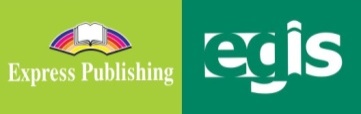 2020WSTĘPCommand & Control to publikacja należąca do serii Career Paths. Podręczniki z tej serii polecane są dla uczniów techników lub innych szkół zawodowych o odpowiednim profilu oraz tych, którzy chcą rozwijać swoje umiejętności językowe w zakresie języka angielskiego zawodowego (vocational English). Autorzy serii założyli, że przystępujący do poznawania języka zawodowego znają już podstawy gramatyki języka angielskiego, a słownictwo ogólne mają opanowane na tyle, że potrafią się komunikować przynajmniej na podstawowym poziomie, wykorzystując właściwe funkcje językowe.Podręcznik podzielony został na trzy części: Book 1, Book 2 i Book 3, z których każda zawiera 15 rozdziałów. Poszczególne części odpowiadają kolejno poziomowi A1, A2 i B1 w Europejskim Systemie Opisu Kształcenia Językowego (Common European Framework of Reference for Languages).Prezentowany rozkład materiału (RM) podzielono w następujący sposób: znajomość środków językowych,rozumienie wypowiedzi & przetwarzanie wypowiedzi,tworzenie wypowiedzi i reagowanie na wypowiedzi, materiał ćwiczeniowy.Materiał zawarty w podręczniku w części Book 3 może być zrealizowany w trakcie ok. 30 godzin lekcyjnych (plus powtórki materiału i testy). W rozkładzie materiału (RM) zamieszczono informacje dotyczące każdej lekcji zawartej w podręczniku w odniesieniu do materiału tematyczno-leksykalnego (znajomość środków językowych) oraz ćwiczonych umiejętności językowych (rozumienie i przetwarzanie wypowiedzi oraz tworzenie wypowiedzi i reagowanie na nie). Na realizację każdego rozdziału (Unit) przeznaczono 2 godziny lekcyjne:pierwsza – wprowadzenie nowego słownictwa i praca z tekstem, co stanowi przygotowanie do kolejnej lekcji, podczas której uczeń będzie w sposób czynny korzystał z nowo poznanych słów i zwrotów; druga – rozwijanie umiejętności rozumienia ze słuchu oraz sprawności produktywnych, czyli mówienia i pisania, w tym odtwarzanie przez uczniów wysłuchanego dialogu, a następnie wielokrotne powtarzanie własnych wersji tego dialogu ze zmianą ról i wprowadzaniem nowych informacji szczegółowych. Mówienie często sprawia uczniom, zwłaszcza mniej zaawansowanym językowo, największe problemy. Z tego względu proponuje się, by na ćwiczenie tej sprawności językowej przeznaczyć możliwie dużo czasu. Samodzielne odegranie zadanej roli w języku angielskim zapewni uczniom nie tylko poczucie sukcesu i zadowolenia z siebie, ale będzie również motywacją do dalszej pracy. Rozwijanie umiejętności pisania to ostatni element każdego rozdziału, który nauczyciel może wykorzystać jako pracę domową. Po zrealizowaniu materiału w rozdziale uczeń jest przygotowany do wykonania zadania samodzielnie, zna potrzebne słownictwo i poznał wzór danej formy wypowiedzi pisemnej.Wiadomo, że w nauce, zwłaszcza języka obcego, bardzo ważne jest powtarzanie i utrwalanie nowopoznanego materiału. Stąd, po każdych trzech rozdziałach proponuje się jego powtórkę w dowolnej formie (np. ponowne odegranie ról, gry językowe wykorzystujące słownictwo zawodowe itp.) lub sprawdzian pokazujący stopień opanowania zrealizowanego materiału. W RM zaproponowano również poświęcenie jednej godziny dydaktycznej na lekcję organizacyjną. Dodatkowo w RM nauczyciel znajdzie propozycje tematów lekcji. Przedstawiony poniżej szczegółowy RM do podręcznika Command & Control – Book 3 jest propozycją i może być modyfikowany lub stanowić punkt wyjścia do konstruowania indywidualnych rozkładów materiału dostosowanych do konkretnych warunków i możliwości edukacyjnych uczniów. W RM zamieszczono również informacje dotyczące realizacji wymagań nowej podstawy programowej w zakresie języka obcego zawodowego (JOZ) (np. 1.1, 2a.1, 3b.1, 4a.3 itd., gdzie oznaczenie przed kropką odnosi się do efektów kształcenia, a oznaczenie po kropce – do kryteriów ich weryfikacji). Zabieg taki powoduje, że proponowany RM jest szczególnie pomocny dla nauczyciela w jego pracy dydaktycznej. Materiał dodatkowy (wyszczególniony w tabeli innym kolorem tła) to przede wszystkim Glossary (słowniczek) znajdujący się w podręczniku (po każdych 15 rozdziałach) oraz komponent cyfrowy, tzw. digibook, zawierający m.in. filmy dokumentalne. Kurs składa się z:podręcznika (Student’s Book), kompletu dwóch płyt CD do użytku w klasie (Class Audio CDs), które zawierają nagrania wszystkich dialogów prezentowanych w podręczniku,książki nauczyciela (Teacher’s Guide) ze szczegółowymi scenariuszami lekcji, zapisami nagrań oraz kluczem odpowiedzi do wszystkich zadań znajdujących się w podręczniku.Command & Control to podręcznik, który zapewni korzystającym z niego nie tylko doskonalenie znajomości języka angielskiego, ale także poszerzenie wiedzy w interesującym ich obszarze zawodowym. Rozkład materiału – seria CAREER PATHS: COMMAND & CONTROLBOOK 3STRONAZNAJOMOŚĆ ŚRODKÓW JĘZYKOWYCHROZUMIENIE WYPOWIEDZI& PRZETWARZANIE WYPOWIEDZITWORZENIE WYPOWIEDZI& REAGOWANIE NA WYPOWIEDZIMATERIAŁ DODATKO-WY**MATERIAŁ DODATKO-WY**DATA*ZNAJOMOŚĆ ŚRODKÓW JĘZYKOWYCHROZUMIENIE WYPOWIEDZI& PRZETWARZANIE WYPOWIEDZITWORZENIE WYPOWIEDZI& REAGOWANIE NA WYPOWIEDZIMATERIAŁ DODATKO-WY**MATERIAŁ DODATKO-WY**LEKCJA  1…………Temat lekcji: 1. Lekcja organizacyjna. Temat lekcji: 1. Lekcja organizacyjna. Temat lekcji: 1. Lekcja organizacyjna. Temat lekcji: 1. Lekcja organizacyjna. Temat lekcji: 1. Lekcja organizacyjna. UNIT 1 – Units: InfantryUNIT 1 – Units: InfantryUNIT 1 – Units: InfantryUNIT 1 – Units: InfantryUNIT 1 – Units: InfantryLEKCJE  2–3str. 4–5Leksyka i tematyka: słownictwo związane z piechotą: infantrymen, fireteams, attack team, weapon team, grenade launcher, M249 5.56mm SAW, sharpshooter, sniper rifle, shoulder-launched missile weapon, rifleman, attack operation, enemy-held objective, defense operation, pursuit operations, base defense operationrzeczowniki: sergeant, medic, role, grenadier, assault rifle, addition, rocker, assault, reinforcements, long ranges, explosives, nighttime operations, machine gunner, ambushes, late-night patrols, suppressive fire, face-to-face combat, farmhouse, MRE czasowniki: consist, equip, advance, protect, consist, target, confront, endure, proceed, lay low przymiotniki: diverse, light, modern, actual, exhausted, lone przysłówki: ultimately, typically, relatively, solely, honestly zwroty, np. We’re taking … from … inside … . Here’s how we’ll proceed. We need to get a … on the … . The rest of the attack team will … . Once you have assumed your position … . 1.1, 6a.1, 6a.4, 6a.5Czytanie, słuchanie i mówienie: Infantry (opis struktury wojsk piechoty i jej zadań) – odpowiedzi na pytania (wybór wielokrotny); dobieranie wyrazów/wyrażeń do podanych definicji (wybór wielokrotny); dobieranie operacji do zadańSoldier’s Journal (wpis w dzienniku żołnierza) – zadanie na wybór wielokrotny; dobieranie rodzajów broni do odpowiednich żołnierzySłuchanie, czytanie i pisanie:rozmowa, w której sierżant wydaje zespołowi ogniowemu rozkazy dot. zadania bojowego – zaznaczanie usłyszanych informacji 2a.1, 2a.2, 2b.1, 2b.2, 5.3, 6c.3, 6d.5, 6d.6Mówienie: (w grupach) dyskusja nt. piechoty – odpowiedzi na pytania: What does the infantry do? Is th einfantry necessary? Why/Why not? Would you like to be a part of infantry? Why/Why not? opisywanie ilustracji i czynności przedstawionych na ilustracjach + określanie ich związku z piechotą(w parach) dialog sterowany z rozkazami dla zespołu ogniowego dot. zadania bojowego (odgrywanie ról sierżanta i żołnierza, na podstawie ćw.6) (w grupach i na forum klasy) odgrywanie roli sierżanta, który wydaje rozkazy dla zespołu, przypisuje zadania poszczególnym żołnierzom i podaje informacje dot. liczebności i uzbrojenia nieprzyjaciela oraz kierunku ataku Pisanie: rozkazy (speech giving orders) dla zespołu ogniowego z uwzględnieniem informacji: skąd atakuje nieprzyjaciel, jakiej broni używa, liczebność wroga, przydział zadań dla żołnierzy z zespołu i termin ich wykonania 3a.1, 3a.2, 3a.3, 3a.4, 3a.5, 3b.2, 3b.3, 3b.4, 3b.5, 4a.2, 4a.3, 4a.6, 4b.2, 4b.6, 5.1, 5.3, 5.4, 6b.2, 6d.6SB Book 3, Glossary – str. 28–32DigiBook – Unit 1LEKCJE  2–3str. 4–5Leksyka i tematyka: słownictwo związane z piechotą: infantrymen, fireteams, attack team, weapon team, grenade launcher, M249 5.56mm SAW, sharpshooter, sniper rifle, shoulder-launched missile weapon, rifleman, attack operation, enemy-held objective, defense operation, pursuit operations, base defense operationrzeczowniki: sergeant, medic, role, grenadier, assault rifle, addition, rocker, assault, reinforcements, long ranges, explosives, nighttime operations, machine gunner, ambushes, late-night patrols, suppressive fire, face-to-face combat, farmhouse, MRE czasowniki: consist, equip, advance, protect, consist, target, confront, endure, proceed, lay low przymiotniki: diverse, light, modern, actual, exhausted, lone przysłówki: ultimately, typically, relatively, solely, honestly zwroty, np. We’re taking … from … inside … . Here’s how we’ll proceed. We need to get a … on the … . The rest of the attack team will … . Once you have assumed your position … . 1.1, 6a.1, 6a.4, 6a.5Czytanie, słuchanie i mówienie: Infantry (opis struktury wojsk piechoty i jej zadań) – odpowiedzi na pytania (wybór wielokrotny); dobieranie wyrazów/wyrażeń do podanych definicji (wybór wielokrotny); dobieranie operacji do zadańSoldier’s Journal (wpis w dzienniku żołnierza) – zadanie na wybór wielokrotny; dobieranie rodzajów broni do odpowiednich żołnierzySłuchanie, czytanie i pisanie:rozmowa, w której sierżant wydaje zespołowi ogniowemu rozkazy dot. zadania bojowego – zaznaczanie usłyszanych informacji 2a.1, 2a.2, 2b.1, 2b.2, 5.3, 6c.3, 6d.5, 6d.6Mówienie: (w grupach) dyskusja nt. piechoty – odpowiedzi na pytania: What does the infantry do? Is th einfantry necessary? Why/Why not? Would you like to be a part of infantry? Why/Why not? opisywanie ilustracji i czynności przedstawionych na ilustracjach + określanie ich związku z piechotą(w parach) dialog sterowany z rozkazami dla zespołu ogniowego dot. zadania bojowego (odgrywanie ról sierżanta i żołnierza, na podstawie ćw.6) (w grupach i na forum klasy) odgrywanie roli sierżanta, który wydaje rozkazy dla zespołu, przypisuje zadania poszczególnym żołnierzom i podaje informacje dot. liczebności i uzbrojenia nieprzyjaciela oraz kierunku ataku Pisanie: rozkazy (speech giving orders) dla zespołu ogniowego z uwzględnieniem informacji: skąd atakuje nieprzyjaciel, jakiej broni używa, liczebność wroga, przydział zadań dla żołnierzy z zespołu i termin ich wykonania 3a.1, 3a.2, 3a.3, 3a.4, 3a.5, 3b.2, 3b.3, 3b.4, 3b.5, 4a.2, 4a.3, 4a.6, 4b.2, 4b.6, 5.1, 5.3, 5.4, 6b.2, 6d.6LEKCJE  2–3……………………Leksyka i tematyka: słownictwo związane z piechotą: infantrymen, fireteams, attack team, weapon team, grenade launcher, M249 5.56mm SAW, sharpshooter, sniper rifle, shoulder-launched missile weapon, rifleman, attack operation, enemy-held objective, defense operation, pursuit operations, base defense operationrzeczowniki: sergeant, medic, role, grenadier, assault rifle, addition, rocker, assault, reinforcements, long ranges, explosives, nighttime operations, machine gunner, ambushes, late-night patrols, suppressive fire, face-to-face combat, farmhouse, MRE czasowniki: consist, equip, advance, protect, consist, target, confront, endure, proceed, lay low przymiotniki: diverse, light, modern, actual, exhausted, lone przysłówki: ultimately, typically, relatively, solely, honestly zwroty, np. We’re taking … from … inside … . Here’s how we’ll proceed. We need to get a … on the … . The rest of the attack team will … . Once you have assumed your position … . 1.1, 6a.1, 6a.4, 6a.5Czytanie, słuchanie i mówienie: Infantry (opis struktury wojsk piechoty i jej zadań) – odpowiedzi na pytania (wybór wielokrotny); dobieranie wyrazów/wyrażeń do podanych definicji (wybór wielokrotny); dobieranie operacji do zadańSoldier’s Journal (wpis w dzienniku żołnierza) – zadanie na wybór wielokrotny; dobieranie rodzajów broni do odpowiednich żołnierzySłuchanie, czytanie i pisanie:rozmowa, w której sierżant wydaje zespołowi ogniowemu rozkazy dot. zadania bojowego – zaznaczanie usłyszanych informacji 2a.1, 2a.2, 2b.1, 2b.2, 5.3, 6c.3, 6d.5, 6d.6Mówienie: (w grupach) dyskusja nt. piechoty – odpowiedzi na pytania: What does the infantry do? Is th einfantry necessary? Why/Why not? Would you like to be a part of infantry? Why/Why not? opisywanie ilustracji i czynności przedstawionych na ilustracjach + określanie ich związku z piechotą(w parach) dialog sterowany z rozkazami dla zespołu ogniowego dot. zadania bojowego (odgrywanie ról sierżanta i żołnierza, na podstawie ćw.6) (w grupach i na forum klasy) odgrywanie roli sierżanta, który wydaje rozkazy dla zespołu, przypisuje zadania poszczególnym żołnierzom i podaje informacje dot. liczebności i uzbrojenia nieprzyjaciela oraz kierunku ataku Pisanie: rozkazy (speech giving orders) dla zespołu ogniowego z uwzględnieniem informacji: skąd atakuje nieprzyjaciel, jakiej broni używa, liczebność wroga, przydział zadań dla żołnierzy z zespołu i termin ich wykonania 3a.1, 3a.2, 3a.3, 3a.4, 3a.5, 3b.2, 3b.3, 3b.4, 3b.5, 4a.2, 4a.3, 4a.6, 4b.2, 4b.6, 5.1, 5.3, 5.4, 6b.2, 6d.6LEKCJE  2–3……………………Tematy lekcji: 1. Infantry – słownictwo, praca z tekstem.                          2. Here’s how we’ll proceed – ćwiczenia w słuchaniu i mówieniu. Pisanie – rozkazy (speech giving orders).Tematy lekcji: 1. Infantry – słownictwo, praca z tekstem.                          2. Here’s how we’ll proceed – ćwiczenia w słuchaniu i mówieniu. Pisanie – rozkazy (speech giving orders).Tematy lekcji: 1. Infantry – słownictwo, praca z tekstem.                          2. Here’s how we’ll proceed – ćwiczenia w słuchaniu i mówieniu. Pisanie – rozkazy (speech giving orders).Tematy lekcji: 1. Infantry – słownictwo, praca z tekstem.                          2. Here’s how we’ll proceed – ćwiczenia w słuchaniu i mówieniu. Pisanie – rozkazy (speech giving orders).STRONAZNAJOMOŚĆ ŚRODKÓW JĘZYKOWYCHROZUMIENIE WYPOWIEDZI& PRZETWARZANIE WYPOWIEDZITWORZENIE WYPOWIEDZI& REAGOWANIE NA WYPOWIEDZIMATERIAŁ DODATKO-WY**MATERIAŁ DODATKO-WY**DATA*ZNAJOMOŚĆ ŚRODKÓW JĘZYKOWYCHROZUMIENIE WYPOWIEDZI& PRZETWARZANIE WYPOWIEDZITWORZENIE WYPOWIEDZI& REAGOWANIE NA WYPOWIEDZIMATERIAŁ DODATKO-WY**MATERIAŁ DODATKO-WY**UNIT 2 – Units: ArmorUNIT 2 – Units: ArmorUNIT 2 – Units: ArmorUNIT 2 – Units: ArmorUNIT 2 – Units: ArmorLEKCJE  4–5str. 6Leksyka i tematyka: słownictwo związane z wojskami pancernymi: trench warfare, armored unit, shock effect, armored cavalry troop, self-propelled artillery, screen mission, cover fire, scout platoon, air defense, hasty attack, deliberate attack, rehearsalrzeczowniki: stalemate, forces, platoons of tanks, strategic locations, considerations, intelligence, reconnaissance, maneuvers, terrain, recon mission, reinforcements czasowniki: last, develop, penetrate, coordinate, emerge, maneuver, intimidate, tow przymiotniki: bitter, opposing, vulnerable, long-term, hasty, detailed, effective, superiorprzysłówki: successfully, particularly, exclusivelyzwroty, np. At this time we know that the located enemy is … and we can’t allow for … . We don’t have time for … . We need to hit the objective by … . How should we proceed? We’ll rely on … to destroy the enemy.1.1, 6a.1, 6a.4, 6a.5Czytanie, słuchanie i mówienie: Armor (opis struktury wojsk pancernych i ich roli w misjach bojowych) – odpowiedzi na pytania (wybór wielokrotny); dobieranie wyrazów/wyrażeń do podanych definicji (wybór wielokrotny) Słuchanie, czytanie i pisanie:rozmowa, w której porucznik zwraca się do grupy sierżantów w związku z planowaną misją i omawia jej szczegóły – odpowiedzi na pytania otwarte 2a.1, 2a.2, 2b.1, 2b.2, 5.3, 6c.3, 6d.5, 6d.6Mówienie: (w grupach) dyskusja nt. wojsk pancernych – odpowiedzi na pytania: What do armored units do? Are armored units necessary? Why/Why not? Would you like to be a part of an armored unit? opisywanie ilustracji + określanie jej związku z wojskami pancernymi(w parach) dialog sterowany nt. planowanej misji (odgrywanie ról porucznika i sierżanta, na podstawie ćw. 3) (w parach i na forum klasy) odgrywanie własnych dialogów, w których porucznik przekazuje sierżantowi plany misji, w tym lokalizację nieprzyjaciela, sposób ataku oraz inne szczegóły dotyczące misji Pisanie: dialog (dialogue) między porucznikiem i sierżantem dot. zaplanowania misji z uwzględnieniem informacji: lokalizacja namierzonych wojsk nieprzyjaciela, najlepsza forma ataku z uzasadnieniem oraz czas ataku 3a.1, 3a.2, 3a.3, 3a.4, 3a.5, 3b.1, 3b.2, 3b.3, 3b.4, 3b.5, 4a.2, 4a.3, 4a.6, 4b.2, 4b.3, 4b.6, 5.1, 5.3, 5.4, 6b.2, 6d.6SB Book 3, Glossary – str. 28–32DigiBook – Unit 2LEKCJE  4–5str. 6Leksyka i tematyka: słownictwo związane z wojskami pancernymi: trench warfare, armored unit, shock effect, armored cavalry troop, self-propelled artillery, screen mission, cover fire, scout platoon, air defense, hasty attack, deliberate attack, rehearsalrzeczowniki: stalemate, forces, platoons of tanks, strategic locations, considerations, intelligence, reconnaissance, maneuvers, terrain, recon mission, reinforcements czasowniki: last, develop, penetrate, coordinate, emerge, maneuver, intimidate, tow przymiotniki: bitter, opposing, vulnerable, long-term, hasty, detailed, effective, superiorprzysłówki: successfully, particularly, exclusivelyzwroty, np. At this time we know that the located enemy is … and we can’t allow for … . We don’t have time for … . We need to hit the objective by … . How should we proceed? We’ll rely on … to destroy the enemy.1.1, 6a.1, 6a.4, 6a.5Czytanie, słuchanie i mówienie: Armor (opis struktury wojsk pancernych i ich roli w misjach bojowych) – odpowiedzi na pytania (wybór wielokrotny); dobieranie wyrazów/wyrażeń do podanych definicji (wybór wielokrotny) Słuchanie, czytanie i pisanie:rozmowa, w której porucznik zwraca się do grupy sierżantów w związku z planowaną misją i omawia jej szczegóły – odpowiedzi na pytania otwarte 2a.1, 2a.2, 2b.1, 2b.2, 5.3, 6c.3, 6d.5, 6d.6Mówienie: (w grupach) dyskusja nt. wojsk pancernych – odpowiedzi na pytania: What do armored units do? Are armored units necessary? Why/Why not? Would you like to be a part of an armored unit? opisywanie ilustracji + określanie jej związku z wojskami pancernymi(w parach) dialog sterowany nt. planowanej misji (odgrywanie ról porucznika i sierżanta, na podstawie ćw. 3) (w parach i na forum klasy) odgrywanie własnych dialogów, w których porucznik przekazuje sierżantowi plany misji, w tym lokalizację nieprzyjaciela, sposób ataku oraz inne szczegóły dotyczące misji Pisanie: dialog (dialogue) między porucznikiem i sierżantem dot. zaplanowania misji z uwzględnieniem informacji: lokalizacja namierzonych wojsk nieprzyjaciela, najlepsza forma ataku z uzasadnieniem oraz czas ataku 3a.1, 3a.2, 3a.3, 3a.4, 3a.5, 3b.1, 3b.2, 3b.3, 3b.4, 3b.5, 4a.2, 4a.3, 4a.6, 4b.2, 4b.3, 4b.6, 5.1, 5.3, 5.4, 6b.2, 6d.6LEKCJE  4–5……………………Leksyka i tematyka: słownictwo związane z wojskami pancernymi: trench warfare, armored unit, shock effect, armored cavalry troop, self-propelled artillery, screen mission, cover fire, scout platoon, air defense, hasty attack, deliberate attack, rehearsalrzeczowniki: stalemate, forces, platoons of tanks, strategic locations, considerations, intelligence, reconnaissance, maneuvers, terrain, recon mission, reinforcements czasowniki: last, develop, penetrate, coordinate, emerge, maneuver, intimidate, tow przymiotniki: bitter, opposing, vulnerable, long-term, hasty, detailed, effective, superiorprzysłówki: successfully, particularly, exclusivelyzwroty, np. At this time we know that the located enemy is … and we can’t allow for … . We don’t have time for … . We need to hit the objective by … . How should we proceed? We’ll rely on … to destroy the enemy.1.1, 6a.1, 6a.4, 6a.5Czytanie, słuchanie i mówienie: Armor (opis struktury wojsk pancernych i ich roli w misjach bojowych) – odpowiedzi na pytania (wybór wielokrotny); dobieranie wyrazów/wyrażeń do podanych definicji (wybór wielokrotny) Słuchanie, czytanie i pisanie:rozmowa, w której porucznik zwraca się do grupy sierżantów w związku z planowaną misją i omawia jej szczegóły – odpowiedzi na pytania otwarte 2a.1, 2a.2, 2b.1, 2b.2, 5.3, 6c.3, 6d.5, 6d.6Mówienie: (w grupach) dyskusja nt. wojsk pancernych – odpowiedzi na pytania: What do armored units do? Are armored units necessary? Why/Why not? Would you like to be a part of an armored unit? opisywanie ilustracji + określanie jej związku z wojskami pancernymi(w parach) dialog sterowany nt. planowanej misji (odgrywanie ról porucznika i sierżanta, na podstawie ćw. 3) (w parach i na forum klasy) odgrywanie własnych dialogów, w których porucznik przekazuje sierżantowi plany misji, w tym lokalizację nieprzyjaciela, sposób ataku oraz inne szczegóły dotyczące misji Pisanie: dialog (dialogue) między porucznikiem i sierżantem dot. zaplanowania misji z uwzględnieniem informacji: lokalizacja namierzonych wojsk nieprzyjaciela, najlepsza forma ataku z uzasadnieniem oraz czas ataku 3a.1, 3a.2, 3a.3, 3a.4, 3a.5, 3b.1, 3b.2, 3b.3, 3b.4, 3b.5, 4a.2, 4a.3, 4a.6, 4b.2, 4b.3, 4b.6, 5.1, 5.3, 5.4, 6b.2, 6d.6LEKCJE  4–5……………………Tematy lekcji: 1. Armor – słownictwo, praca z tekstem.                          2. We won’t get this chance again – ćwiczenia w słuchaniu i mówieniu. Pisanie – dialog: planowanie misji (dialogue: planning a mission).Tematy lekcji: 1. Armor – słownictwo, praca z tekstem.                          2. We won’t get this chance again – ćwiczenia w słuchaniu i mówieniu. Pisanie – dialog: planowanie misji (dialogue: planning a mission).Tematy lekcji: 1. Armor – słownictwo, praca z tekstem.                          2. We won’t get this chance again – ćwiczenia w słuchaniu i mówieniu. Pisanie – dialog: planowanie misji (dialogue: planning a mission).Tematy lekcji: 1. Armor – słownictwo, praca z tekstem.                          2. We won’t get this chance again – ćwiczenia w słuchaniu i mówieniu. Pisanie – dialog: planowanie misji (dialogue: planning a mission).STRONAZNAJOMOŚĆ ŚRODKÓW JĘZYKOWYCHROZUMIENIE WYPOWIEDZI& PRZETWARZANIE WYPOWIEDZITWORZENIE WYPOWIEDZI& REAGOWANIE NA WYPOWIEDZIMATERIAŁ DODATKO-WY**DATA*ZNAJOMOŚĆ ŚRODKÓW JĘZYKOWYCHROZUMIENIE WYPOWIEDZI& PRZETWARZANIE WYPOWIEDZITWORZENIE WYPOWIEDZI& REAGOWANIE NA WYPOWIEDZIMATERIAŁ DODATKO-WY**UNIT 3 – Units: ArtilleryUNIT 3 – Units: ArtilleryUNIT 3 – Units: ArtilleryUNIT 3 – Units: ArtilleryUNIT 3 – Units: ArtilleryLEKCJE  6–7str. 7Leksyka i tematyka: słownictwo związane z artylerią: gunpowder, target acquisition, forward observer, binoculars, laser range-finder, fire direction center (FDC), battery, serving the gun, gun crew, filed battery, medium batteries, heavy batteries, anti-aircraft batteries, headquarters batteries, counter-battery fire, shoot and scoot rzeczowniki/wyrażenia: ammunition, projectiles, angles, caliber, self-propelled artillery, high-powered beam of light, air strike, channelczasowniki: calculate, relay, load, command, spot, break down, direct przymiotniki: ancient, powerful, modern, distinct, precise, specialized, typicalprzysłówki: lastly, remotely, easily zwroty, np. Enemy spotted and is located at … . Looks like a battery of … . It looks like the … is breaking down the position and preparing to move out. We can get them if we act fast. 1.1, 6a.1, 6a.4, 6a.5Czytanie, słuchanie i mówienie: Artillery (opis wojsk artyleryjskich, wyposażenia i zadań) – odpowiedzi na pytania (wybór wielokrotny); dobieranie wyrazów/ wyrażeń do podanych definicji (wybór wielokrotny)Słuchanie, czytanie i pisanie:rozmowa radiowa między dwojgiem żołnierzy dot. zauważonych manewrów nieprzyjaciela – odpowiedzi na pytania otwarte 2a.1, 2a.2, 2b.1, 2b.2, 5.3, 6c.3, 6d.5, 6d.6Mówienie: (w grupach) dyskusja nt. artylerii – odpowiedzi na pytania: What is your favorite type of artillery? Why? What is your least favorite type of artillery? Why? Does the situation determine what type of artillery you use? opisywanie ilustracji + określanie jej związku z artylerią(w parach) dialog sterowany nt. manewrów nieprzyjaciela (odgrywanie ról dwojga żołnierzy, na podstawie ćw. 3) (w parach i przed całą klasą) odgrywanie własnych dialogów, w których dwoje żołnierzy rozmawia przez radio o zauważeniu nieprzyjaciela, jego lokalizacji, ilości i rodzaju uzbrojenia, poczynaniach oraz o podjęciu dalszych kroków Pisanie: dialog (dialogue) przez radio między dwojgiem żołnierzy z uwzględnieniem informacji: lokalizacja nieprzyjaciela, rodzaj i ilość uzbrojenia, aktywność nieprzyjaciela i podjęta decyzja o dalszym postępowaniu3a.1, 3a.2, 3a.3, 3a.4, 3a.5, 3b.2, 3b.3, 3b.4, 3b.5, 4a.1, 4a.2, 4a.3, 4a.5, 4a.6, 4b.2, 4b.5, 4b.6, 5.1, 5.3, 5.4, 6b.2, 6d.6SB Book 3, Glossary – str. 28–32DigiBook – Unit 3LEKCJE  6–7str. 7Leksyka i tematyka: słownictwo związane z artylerią: gunpowder, target acquisition, forward observer, binoculars, laser range-finder, fire direction center (FDC), battery, serving the gun, gun crew, filed battery, medium batteries, heavy batteries, anti-aircraft batteries, headquarters batteries, counter-battery fire, shoot and scoot rzeczowniki/wyrażenia: ammunition, projectiles, angles, caliber, self-propelled artillery, high-powered beam of light, air strike, channelczasowniki: calculate, relay, load, command, spot, break down, direct przymiotniki: ancient, powerful, modern, distinct, precise, specialized, typicalprzysłówki: lastly, remotely, easily zwroty, np. Enemy spotted and is located at … . Looks like a battery of … . It looks like the … is breaking down the position and preparing to move out. We can get them if we act fast. 1.1, 6a.1, 6a.4, 6a.5Czytanie, słuchanie i mówienie: Artillery (opis wojsk artyleryjskich, wyposażenia i zadań) – odpowiedzi na pytania (wybór wielokrotny); dobieranie wyrazów/ wyrażeń do podanych definicji (wybór wielokrotny)Słuchanie, czytanie i pisanie:rozmowa radiowa między dwojgiem żołnierzy dot. zauważonych manewrów nieprzyjaciela – odpowiedzi na pytania otwarte 2a.1, 2a.2, 2b.1, 2b.2, 5.3, 6c.3, 6d.5, 6d.6Mówienie: (w grupach) dyskusja nt. artylerii – odpowiedzi na pytania: What is your favorite type of artillery? Why? What is your least favorite type of artillery? Why? Does the situation determine what type of artillery you use? opisywanie ilustracji + określanie jej związku z artylerią(w parach) dialog sterowany nt. manewrów nieprzyjaciela (odgrywanie ról dwojga żołnierzy, na podstawie ćw. 3) (w parach i przed całą klasą) odgrywanie własnych dialogów, w których dwoje żołnierzy rozmawia przez radio o zauważeniu nieprzyjaciela, jego lokalizacji, ilości i rodzaju uzbrojenia, poczynaniach oraz o podjęciu dalszych kroków Pisanie: dialog (dialogue) przez radio między dwojgiem żołnierzy z uwzględnieniem informacji: lokalizacja nieprzyjaciela, rodzaj i ilość uzbrojenia, aktywność nieprzyjaciela i podjęta decyzja o dalszym postępowaniu3a.1, 3a.2, 3a.3, 3a.4, 3a.5, 3b.2, 3b.3, 3b.4, 3b.5, 4a.1, 4a.2, 4a.3, 4a.5, 4a.6, 4b.2, 4b.5, 4b.6, 5.1, 5.3, 5.4, 6b.2, 6d.6LEKCJE  6–7……………………Leksyka i tematyka: słownictwo związane z artylerią: gunpowder, target acquisition, forward observer, binoculars, laser range-finder, fire direction center (FDC), battery, serving the gun, gun crew, filed battery, medium batteries, heavy batteries, anti-aircraft batteries, headquarters batteries, counter-battery fire, shoot and scoot rzeczowniki/wyrażenia: ammunition, projectiles, angles, caliber, self-propelled artillery, high-powered beam of light, air strike, channelczasowniki: calculate, relay, load, command, spot, break down, direct przymiotniki: ancient, powerful, modern, distinct, precise, specialized, typicalprzysłówki: lastly, remotely, easily zwroty, np. Enemy spotted and is located at … . Looks like a battery of … . It looks like the … is breaking down the position and preparing to move out. We can get them if we act fast. 1.1, 6a.1, 6a.4, 6a.5Czytanie, słuchanie i mówienie: Artillery (opis wojsk artyleryjskich, wyposażenia i zadań) – odpowiedzi na pytania (wybór wielokrotny); dobieranie wyrazów/ wyrażeń do podanych definicji (wybór wielokrotny)Słuchanie, czytanie i pisanie:rozmowa radiowa między dwojgiem żołnierzy dot. zauważonych manewrów nieprzyjaciela – odpowiedzi na pytania otwarte 2a.1, 2a.2, 2b.1, 2b.2, 5.3, 6c.3, 6d.5, 6d.6Mówienie: (w grupach) dyskusja nt. artylerii – odpowiedzi na pytania: What is your favorite type of artillery? Why? What is your least favorite type of artillery? Why? Does the situation determine what type of artillery you use? opisywanie ilustracji + określanie jej związku z artylerią(w parach) dialog sterowany nt. manewrów nieprzyjaciela (odgrywanie ról dwojga żołnierzy, na podstawie ćw. 3) (w parach i przed całą klasą) odgrywanie własnych dialogów, w których dwoje żołnierzy rozmawia przez radio o zauważeniu nieprzyjaciela, jego lokalizacji, ilości i rodzaju uzbrojenia, poczynaniach oraz o podjęciu dalszych kroków Pisanie: dialog (dialogue) przez radio między dwojgiem żołnierzy z uwzględnieniem informacji: lokalizacja nieprzyjaciela, rodzaj i ilość uzbrojenia, aktywność nieprzyjaciela i podjęta decyzja o dalszym postępowaniu3a.1, 3a.2, 3a.3, 3a.4, 3a.5, 3b.2, 3b.3, 3b.4, 3b.5, 4a.1, 4a.2, 4a.3, 4a.5, 4a.6, 4b.2, 4b.5, 4b.6, 5.1, 5.3, 5.4, 6b.2, 6d.6LEKCJE  6–7……………………Tematy lekcji: 1. Artillery – słownictwo, praca z tekstem.                          2. Ready o send situation report – ćwiczenia w słuchaniu i mówieniu. Pisanie – dialog: rozmowa przez radio (dialogue: a radio transmission).Tematy lekcji: 1. Artillery – słownictwo, praca z tekstem.                          2. Ready o send situation report – ćwiczenia w słuchaniu i mówieniu. Pisanie – dialog: rozmowa przez radio (dialogue: a radio transmission).Tematy lekcji: 1. Artillery – słownictwo, praca z tekstem.                          2. Ready o send situation report – ćwiczenia w słuchaniu i mówieniu. Pisanie – dialog: rozmowa przez radio (dialogue: a radio transmission).Tematy lekcji: 1. Artillery – słownictwo, praca z tekstem.                          2. Ready o send situation report – ćwiczenia w słuchaniu i mówieniu. Pisanie – dialog: rozmowa przez radio (dialogue: a radio transmission).LEKCJA  8…………Temat lekcji: 1. Powtórka materiału. / Test.Temat lekcji: 1. Powtórka materiału. / Test.Temat lekcji: 1. Powtórka materiału. / Test.Temat lekcji: 1. Powtórka materiału. / Test.STRONAZNAJOMOŚĆ ŚRODKÓW JĘZYKOWYCHROZUMIENIE WYPOWIEDZI& PRZETWARZANIE WYPOWIEDZITWORZENIE WYPOWIEDZI& REAGOWANIE NA WYPOWIEDZIMATERIAŁ DODATKO-WY**DATA*ZNAJOMOŚĆ ŚRODKÓW JĘZYKOWYCHROZUMIENIE WYPOWIEDZI& PRZETWARZANIE WYPOWIEDZITWORZENIE WYPOWIEDZI& REAGOWANIE NA WYPOWIEDZIMATERIAŁ DODATKO-WY**UNIT 4 – Units: EngineersUNIT 4 – Units: EngineersUNIT 4 – Units: EngineersUNIT 4 – Units: EngineersUNIT 4 – Units: EngineersLEKCJE  9–10str. 8–9Leksyka i tematyka: słownictwo związane z żołnierzami wojsk inżynieryjnych: DMZ, military engineer, war structure, fortification, breach, tank trap, pontoon bridge, combat engineers, theater, sappers, mobility, counter-mobility, survivability, general engineering, trenches, bunkers, heavy equipment, armored engineering vehicles (AEVs), obstacle breaching operationsrzeczowniki: concrete, assemble, array, bulldozers, cranes, dump trucks czasowniki: release, dismantle, oversee, aid, halt, employ, enable, eliminate, supervise, neutralizeprzymiotniki: massive, concerned, primary, internal, abandonedprzysłówek: safely zwroty, np. We’ve been called in to … . What’s the objective? Are there any bait objects? We’ll use … to destroy … . 1.1, 6a.1, 6a.4, 6a.5Czytanie, słuchanie i mówienie: Engineers (opis zadań wojsk inżynieryjnych) – odpowiedzi na pytania (wybór wielokrotny); wybieranie zdań (3 opcje), które najlepiej opisują związek między wytłuszczonymi wyrazami/wyrażeniami; dobieranie definicji do podanych wyrazów/wyrażeń Słuchanie, czytanie i pisanie:rozmowa między żołnierzem wojsk inżynieryjnych zabezpieczającym działania bojowe i jego załogą dot. zbadania i zlikwidowania pułapek i przeszkód w miejscu niebezpiecznym, aby wojsko mogło bezpiecznie przejść – odpowiedzi na pytania otwarte 2a.1, 2a.2, 2b.1, 2b.2, 5.3, 6c.3, 6d.5, 6d.6Mówienie: (w grupach) dyskusja nt. wojsk inżynieryjnych – odpowiedzi na pytania: Are engineers important in the army? Why/Why not? Do engineers have a difficult job? Why/Why not? Would you like to be an engineer? Why/Why not? opisywanie ilustracji i czynności przedstawionych na ilustracjach + określanie ich związku z wojskami inżynieryjnymi(w parach) dialog sterowany nt. zlikwidowania pułapek i przeszkód w miejscu niebezpiecznym, aby wojsko mogło bezpiecznie się poruszać (odgrywanie ról dowódcy i żołnierza, na podstawie ćw.4) (w parach i na forum klasy) odgrywanie własnych dialogów nt. żołnierzy wojsk inżynieryjnych z omówieniem struktur wojennych, roli żołnierzy z takich wojsk, czterech głównych zadań i wyposażenia (ćw. 6) Pisanie: dialog (dialogue) inżyniera z żołnierzem z jego załogi z uwzględnieniem powodu wezwania załogi, celu operacji, informacji o obiektach tzw. przynętach i sposobie wykonania zadania3a.1, 3a.2, 3a.3, 3a.4, 3a.5, 3b.1, 3b.2, 3b.4, 3b.5, 4a.1, 4a.2, 4a.5, 4a.6, 4b.2, 4b.5, 4b.6, 5.1, 5.3, 5.4, 6b.2, 6d.6SB Book 3, Glossary – str. 28–32DigiBook – Unit 4LEKCJE  9–10str. 8–9Leksyka i tematyka: słownictwo związane z żołnierzami wojsk inżynieryjnych: DMZ, military engineer, war structure, fortification, breach, tank trap, pontoon bridge, combat engineers, theater, sappers, mobility, counter-mobility, survivability, general engineering, trenches, bunkers, heavy equipment, armored engineering vehicles (AEVs), obstacle breaching operationsrzeczowniki: concrete, assemble, array, bulldozers, cranes, dump trucks czasowniki: release, dismantle, oversee, aid, halt, employ, enable, eliminate, supervise, neutralizeprzymiotniki: massive, concerned, primary, internal, abandonedprzysłówek: safely zwroty, np. We’ve been called in to … . What’s the objective? Are there any bait objects? We’ll use … to destroy … . 1.1, 6a.1, 6a.4, 6a.5Czytanie, słuchanie i mówienie: Engineers (opis zadań wojsk inżynieryjnych) – odpowiedzi na pytania (wybór wielokrotny); wybieranie zdań (3 opcje), które najlepiej opisują związek między wytłuszczonymi wyrazami/wyrażeniami; dobieranie definicji do podanych wyrazów/wyrażeń Słuchanie, czytanie i pisanie:rozmowa między żołnierzem wojsk inżynieryjnych zabezpieczającym działania bojowe i jego załogą dot. zbadania i zlikwidowania pułapek i przeszkód w miejscu niebezpiecznym, aby wojsko mogło bezpiecznie przejść – odpowiedzi na pytania otwarte 2a.1, 2a.2, 2b.1, 2b.2, 5.3, 6c.3, 6d.5, 6d.6Mówienie: (w grupach) dyskusja nt. wojsk inżynieryjnych – odpowiedzi na pytania: Are engineers important in the army? Why/Why not? Do engineers have a difficult job? Why/Why not? Would you like to be an engineer? Why/Why not? opisywanie ilustracji i czynności przedstawionych na ilustracjach + określanie ich związku z wojskami inżynieryjnymi(w parach) dialog sterowany nt. zlikwidowania pułapek i przeszkód w miejscu niebezpiecznym, aby wojsko mogło bezpiecznie się poruszać (odgrywanie ról dowódcy i żołnierza, na podstawie ćw.4) (w parach i na forum klasy) odgrywanie własnych dialogów nt. żołnierzy wojsk inżynieryjnych z omówieniem struktur wojennych, roli żołnierzy z takich wojsk, czterech głównych zadań i wyposażenia (ćw. 6) Pisanie: dialog (dialogue) inżyniera z żołnierzem z jego załogi z uwzględnieniem powodu wezwania załogi, celu operacji, informacji o obiektach tzw. przynętach i sposobie wykonania zadania3a.1, 3a.2, 3a.3, 3a.4, 3a.5, 3b.1, 3b.2, 3b.4, 3b.5, 4a.1, 4a.2, 4a.5, 4a.6, 4b.2, 4b.5, 4b.6, 5.1, 5.3, 5.4, 6b.2, 6d.6LEKCJE  9–10……………………Leksyka i tematyka: słownictwo związane z żołnierzami wojsk inżynieryjnych: DMZ, military engineer, war structure, fortification, breach, tank trap, pontoon bridge, combat engineers, theater, sappers, mobility, counter-mobility, survivability, general engineering, trenches, bunkers, heavy equipment, armored engineering vehicles (AEVs), obstacle breaching operationsrzeczowniki: concrete, assemble, array, bulldozers, cranes, dump trucks czasowniki: release, dismantle, oversee, aid, halt, employ, enable, eliminate, supervise, neutralizeprzymiotniki: massive, concerned, primary, internal, abandonedprzysłówek: safely zwroty, np. We’ve been called in to … . What’s the objective? Are there any bait objects? We’ll use … to destroy … . 1.1, 6a.1, 6a.4, 6a.5Czytanie, słuchanie i mówienie: Engineers (opis zadań wojsk inżynieryjnych) – odpowiedzi na pytania (wybór wielokrotny); wybieranie zdań (3 opcje), które najlepiej opisują związek między wytłuszczonymi wyrazami/wyrażeniami; dobieranie definicji do podanych wyrazów/wyrażeń Słuchanie, czytanie i pisanie:rozmowa między żołnierzem wojsk inżynieryjnych zabezpieczającym działania bojowe i jego załogą dot. zbadania i zlikwidowania pułapek i przeszkód w miejscu niebezpiecznym, aby wojsko mogło bezpiecznie przejść – odpowiedzi na pytania otwarte 2a.1, 2a.2, 2b.1, 2b.2, 5.3, 6c.3, 6d.5, 6d.6Mówienie: (w grupach) dyskusja nt. wojsk inżynieryjnych – odpowiedzi na pytania: Are engineers important in the army? Why/Why not? Do engineers have a difficult job? Why/Why not? Would you like to be an engineer? Why/Why not? opisywanie ilustracji i czynności przedstawionych na ilustracjach + określanie ich związku z wojskami inżynieryjnymi(w parach) dialog sterowany nt. zlikwidowania pułapek i przeszkód w miejscu niebezpiecznym, aby wojsko mogło bezpiecznie się poruszać (odgrywanie ról dowódcy i żołnierza, na podstawie ćw.4) (w parach i na forum klasy) odgrywanie własnych dialogów nt. żołnierzy wojsk inżynieryjnych z omówieniem struktur wojennych, roli żołnierzy z takich wojsk, czterech głównych zadań i wyposażenia (ćw. 6) Pisanie: dialog (dialogue) inżyniera z żołnierzem z jego załogi z uwzględnieniem powodu wezwania załogi, celu operacji, informacji o obiektach tzw. przynętach i sposobie wykonania zadania3a.1, 3a.2, 3a.3, 3a.4, 3a.5, 3b.1, 3b.2, 3b.4, 3b.5, 4a.1, 4a.2, 4a.5, 4a.6, 4b.2, 4b.5, 4b.6, 5.1, 5.3, 5.4, 6b.2, 6d.6LEKCJE  9–10……………………Tematy lekcji: 1. Engineers – słownictwo, praca z tekstem.                          2. What’s the objective? – ćwiczenia w słuchaniu i mówieniu. Pisanie – dialog nt. operacji wojsk inżynieryjnych (dialogue about combat engineers).Tematy lekcji: 1. Engineers – słownictwo, praca z tekstem.                          2. What’s the objective? – ćwiczenia w słuchaniu i mówieniu. Pisanie – dialog nt. operacji wojsk inżynieryjnych (dialogue about combat engineers).Tematy lekcji: 1. Engineers – słownictwo, praca z tekstem.                          2. What’s the objective? – ćwiczenia w słuchaniu i mówieniu. Pisanie – dialog nt. operacji wojsk inżynieryjnych (dialogue about combat engineers).Tematy lekcji: 1. Engineers – słownictwo, praca z tekstem.                          2. What’s the objective? – ćwiczenia w słuchaniu i mówieniu. Pisanie – dialog nt. operacji wojsk inżynieryjnych (dialogue about combat engineers).STRONAZNAJOMOŚĆ ŚRODKÓW JĘZYKOWYCHROZUMIENIE WYPOWIEDZI& PRZETWARZANIE WYPOWIEDZITWORZENIE WYPOWIEDZI& REAGOWANIE NA WYPOWIEDZIMATERIAŁ DODATKO-WY**DATA*ZNAJOMOŚĆ ŚRODKÓW JĘZYKOWYCHROZUMIENIE WYPOWIEDZI& PRZETWARZANIE WYPOWIEDZITWORZENIE WYPOWIEDZI& REAGOWANIE NA WYPOWIEDZIMATERIAŁ DODATKO-WY**UNIT 5 – Units: Military IntelligenceUNIT 5 – Units: Military IntelligenceUNIT 5 – Units: Military IntelligenceUNIT 5 – Units: Military IntelligenceUNIT 5 – Units: Military IntelligenceLEKCJE  11–12str. 10Leksyka i tematyka: słownictwo związane z wywiadem wojskowym: Military Intelligence (MI), Human Intelligence (HUMINT), open source intelligence, interrogation, detainees, liaison, debriefing, signal intelligence (SIGINT), radar, integrated logistic support, long-range surveillance, behind enemy lines, imagery intelligence (IMINT)rzeczowniki: motto, civilians, responsibilities, sub-branches, electronic intelligence, communications intelligence, aerial observation, satellites, detaineesczasowniki: exploit, include, intercept, analyze, handle, deploy, conduct, detect przymiotniki: silent, several, available, complex, proper, variety, responsible, hostile, seriousprzysłówek: publicly zwroty, np. One of our intercept teams picked up some enemy radio traffic. According to the intercept transmission, the enemy plans to … at … . Did you hear where they plan to move? They’re moving very close to … . Sounds like they’re planning … .1.1, 6a.1, 6a.4, 6a.5Czytanie, słuchanie i mówienie: Military Intelligence (opis roli i zadań wywiadu wojskowego) – zadanie typu P/F + korekta zdań zawierających fałszywe informacje; dobieranie wyrazów/wyrażeń do podanych definicji (wybór wielokrotny); dobieranie skrótów do właściwych wyrazów i ich definicjiSłuchanie, czytanie i pisanie:rozmowa między dowódcą grupy przechwytywania transmisji radiowych i dowódcą plutonu dot. podsłuchanych informacji o ruchu wojsk nieprzyjaciela – odpowiedzi na pytania otwarte 2a.1, 2a.2, 2b.1, 2b.2, 5.3, 6c.3, 6d.5, 6d.6Mówienie: (w grupach) dyskusja nt. wywiadu wojskowego – odpowiedzi na pytania: Is military intelligence important in the army? Why/Why not? Do soldiers who work in military intelligence have a difficult job? Why/Why not? Would you like to work in military intelligence? Why/Why not? (w parach) dialog sterowany nt. przechwyconych informacji o ruchu wojsk wroga (odgrywanie ról dowódcy grupy przechwytywania transmisji radiowych i dowódcy plutonu, na podstawie ćw.4) (w parach i na forum klasy) odgrywanie własnych dialogów, w których dowódca grupy przechwytywania transmisji radiowych nieprzyjaciela rozmawia z dowódcą plutonu o przechwyconych informacjach dot. planów nieprzyjacielaPisanie: dialog (dialogue) z omówieniem przechwyconych informacji o ruchach nieprzyjaciela, czasie i miejscu spodziewanego ataku i podjętych działaniach 3a.1, 3a.2, 3a.3, 3a.4, 3a.5, 3b.1, 3b.2, 3b.3, 3b.4, 3b.5, 4a.1, 4a.2, 4a.3, 4a.4, 4a.5, 4a.6, 4b.1, 4b.2, 4b.5, 4b.6, 5.1, 5.3, 5.4, 6b.2, 6d.6SB Book 3, Glossary – str. 28–32DigiBook – Unit 5LEKCJE  11–12str. 10Leksyka i tematyka: słownictwo związane z wywiadem wojskowym: Military Intelligence (MI), Human Intelligence (HUMINT), open source intelligence, interrogation, detainees, liaison, debriefing, signal intelligence (SIGINT), radar, integrated logistic support, long-range surveillance, behind enemy lines, imagery intelligence (IMINT)rzeczowniki: motto, civilians, responsibilities, sub-branches, electronic intelligence, communications intelligence, aerial observation, satellites, detaineesczasowniki: exploit, include, intercept, analyze, handle, deploy, conduct, detect przymiotniki: silent, several, available, complex, proper, variety, responsible, hostile, seriousprzysłówek: publicly zwroty, np. One of our intercept teams picked up some enemy radio traffic. According to the intercept transmission, the enemy plans to … at … . Did you hear where they plan to move? They’re moving very close to … . Sounds like they’re planning … .1.1, 6a.1, 6a.4, 6a.5Czytanie, słuchanie i mówienie: Military Intelligence (opis roli i zadań wywiadu wojskowego) – zadanie typu P/F + korekta zdań zawierających fałszywe informacje; dobieranie wyrazów/wyrażeń do podanych definicji (wybór wielokrotny); dobieranie skrótów do właściwych wyrazów i ich definicjiSłuchanie, czytanie i pisanie:rozmowa między dowódcą grupy przechwytywania transmisji radiowych i dowódcą plutonu dot. podsłuchanych informacji o ruchu wojsk nieprzyjaciela – odpowiedzi na pytania otwarte 2a.1, 2a.2, 2b.1, 2b.2, 5.3, 6c.3, 6d.5, 6d.6Mówienie: (w grupach) dyskusja nt. wywiadu wojskowego – odpowiedzi na pytania: Is military intelligence important in the army? Why/Why not? Do soldiers who work in military intelligence have a difficult job? Why/Why not? Would you like to work in military intelligence? Why/Why not? (w parach) dialog sterowany nt. przechwyconych informacji o ruchu wojsk wroga (odgrywanie ról dowódcy grupy przechwytywania transmisji radiowych i dowódcy plutonu, na podstawie ćw.4) (w parach i na forum klasy) odgrywanie własnych dialogów, w których dowódca grupy przechwytywania transmisji radiowych nieprzyjaciela rozmawia z dowódcą plutonu o przechwyconych informacjach dot. planów nieprzyjacielaPisanie: dialog (dialogue) z omówieniem przechwyconych informacji o ruchach nieprzyjaciela, czasie i miejscu spodziewanego ataku i podjętych działaniach 3a.1, 3a.2, 3a.3, 3a.4, 3a.5, 3b.1, 3b.2, 3b.3, 3b.4, 3b.5, 4a.1, 4a.2, 4a.3, 4a.4, 4a.5, 4a.6, 4b.1, 4b.2, 4b.5, 4b.6, 5.1, 5.3, 5.4, 6b.2, 6d.6LEKCJE  11–12……………………Leksyka i tematyka: słownictwo związane z wywiadem wojskowym: Military Intelligence (MI), Human Intelligence (HUMINT), open source intelligence, interrogation, detainees, liaison, debriefing, signal intelligence (SIGINT), radar, integrated logistic support, long-range surveillance, behind enemy lines, imagery intelligence (IMINT)rzeczowniki: motto, civilians, responsibilities, sub-branches, electronic intelligence, communications intelligence, aerial observation, satellites, detaineesczasowniki: exploit, include, intercept, analyze, handle, deploy, conduct, detect przymiotniki: silent, several, available, complex, proper, variety, responsible, hostile, seriousprzysłówek: publicly zwroty, np. One of our intercept teams picked up some enemy radio traffic. According to the intercept transmission, the enemy plans to … at … . Did you hear where they plan to move? They’re moving very close to … . Sounds like they’re planning … .1.1, 6a.1, 6a.4, 6a.5Czytanie, słuchanie i mówienie: Military Intelligence (opis roli i zadań wywiadu wojskowego) – zadanie typu P/F + korekta zdań zawierających fałszywe informacje; dobieranie wyrazów/wyrażeń do podanych definicji (wybór wielokrotny); dobieranie skrótów do właściwych wyrazów i ich definicjiSłuchanie, czytanie i pisanie:rozmowa między dowódcą grupy przechwytywania transmisji radiowych i dowódcą plutonu dot. podsłuchanych informacji o ruchu wojsk nieprzyjaciela – odpowiedzi na pytania otwarte 2a.1, 2a.2, 2b.1, 2b.2, 5.3, 6c.3, 6d.5, 6d.6Mówienie: (w grupach) dyskusja nt. wywiadu wojskowego – odpowiedzi na pytania: Is military intelligence important in the army? Why/Why not? Do soldiers who work in military intelligence have a difficult job? Why/Why not? Would you like to work in military intelligence? Why/Why not? (w parach) dialog sterowany nt. przechwyconych informacji o ruchu wojsk wroga (odgrywanie ról dowódcy grupy przechwytywania transmisji radiowych i dowódcy plutonu, na podstawie ćw.4) (w parach i na forum klasy) odgrywanie własnych dialogów, w których dowódca grupy przechwytywania transmisji radiowych nieprzyjaciela rozmawia z dowódcą plutonu o przechwyconych informacjach dot. planów nieprzyjacielaPisanie: dialog (dialogue) z omówieniem przechwyconych informacji o ruchach nieprzyjaciela, czasie i miejscu spodziewanego ataku i podjętych działaniach 3a.1, 3a.2, 3a.3, 3a.4, 3a.5, 3b.1, 3b.2, 3b.3, 3b.4, 3b.5, 4a.1, 4a.2, 4a.3, 4a.4, 4a.5, 4a.6, 4b.1, 4b.2, 4b.5, 4b.6, 5.1, 5.3, 5.4, 6b.2, 6d.6LEKCJE  11–12……………………Tematy lekcji: 1. Military Intelligence – słownictwo, praca z tekstem.                          2. Let’s hear it: what do you have? – ćwiczenia w słuchaniu i mówieniu. Pisanie – dialog nt. przechwycenia informacji (dialogue about the intercept 
                              transmission).Tematy lekcji: 1. Military Intelligence – słownictwo, praca z tekstem.                          2. Let’s hear it: what do you have? – ćwiczenia w słuchaniu i mówieniu. Pisanie – dialog nt. przechwycenia informacji (dialogue about the intercept 
                              transmission).Tematy lekcji: 1. Military Intelligence – słownictwo, praca z tekstem.                          2. Let’s hear it: what do you have? – ćwiczenia w słuchaniu i mówieniu. Pisanie – dialog nt. przechwycenia informacji (dialogue about the intercept 
                              transmission).Tematy lekcji: 1. Military Intelligence – słownictwo, praca z tekstem.                          2. Let’s hear it: what do you have? – ćwiczenia w słuchaniu i mówieniu. Pisanie – dialog nt. przechwycenia informacji (dialogue about the intercept 
                              transmission).STRONAZNAJOMOŚĆ ŚRODKÓW JĘZYKOWYCHROZUMIENIE WYPOWIEDZI& PRZETWARZANIE WYPOWIEDZITWORZENIE WYPOWIEDZI& REAGOWANIE NA WYPOWIEDZIMATERIAŁ DODATKO-WY**DATA*ZNAJOMOŚĆ ŚRODKÓW JĘZYKOWYCHROZUMIENIE WYPOWIEDZI& PRZETWARZANIE WYPOWIEDZITWORZENIE WYPOWIEDZI& REAGOWANIE NA WYPOWIEDZIMATERIAŁ DODATKO-WY**UNIT 6 – Units: Public AffairsUNIT 6 – Units: Public AffairsUNIT 6 – Units: Public AffairsUNIT 6 – Units: Public AffairsUNIT 6 – Units: Public AffairsLEKCJE  13–14str. 11Leksyka i tematyka: słownictwo związane tworzeniem korzystnego wizerunku organizacji: public affairs (PA), public affairs specialist, command information, press conferences, classified, unclassified, public opinion, civilian media, escort, war correspondentrzeczowniki: principle, aspects, importance, personnel, journalists, morale, attitude, insurgents, foreign soil, responsibility, priority, threatczasowniki: release, control, remind, balance, preserve, protect, influence, accompany, emphasize, claim, confirm, assure, punish przymiotniki: available, sensitive, accurate, positive, dangerous, top, responsibleprzysłówki: early, directly, usually, potentially, closely, exactly, actually zwroty, np. I would like to extend my deepest condolences to … . I understand that the public wants to know …, but … . Can you tell us if your office has … ? That’s classified information, but I assure you … is our top priority. 1.1, 6a.1, 6a.4, 6a.5Czytanie, słuchanie i mówienie: Public Affairs (opis roli i obowiązków służb zajmujących się kontrolą i doborem informacji oraz jej przekazywaniem do wiadomości publicznej) – odpowiedzi na pytania (wybór wielokrotny); dobieranie definicji do podanych wyrazów/wyrażeńSłuchanie, czytanie i pisanie:oświadczenie na konferencji prasowej rzecznika ds. wizerunku i kontaktów z mediami dot. ataku na bazę, poniesionych strat i złożenia kondolencji rodzinom ofiar – odpowiedzi na pytania otwarte 2a.1, 2a.2, 2b.1, 2b.2, 5.3, 6c.3, 6d.5, 6d.6Mówienie: (w grupach) dyskusja nt. tworzenia korzystnego wizerunku organizacji – odpowiedzi na pytania: Is public affairs important in the army? Why/Why not? What happens if public affairs for the army is handled badly? Would you like to work in public affairs? Why/Why not?(w parach) dialog sterowany nt. ataku nieprzyjaciela na bazę i poniesionych strat (odgrywanie ról rzecznika i przedstawiciela prasy, na podstawie ćw.3) (w parach i na forum klasy) odgrywanie własnych dialogów, w których rzecznik prasowy omawia szczegóły dot. incydentu i odpowiada na pytania przedstawiciela prasy Pisanie: dialog (dialogue) rzecznika i reportera na konferencji prasowej: oświadczenie zawierające informacje o zdarzeniu i ofiarach, kondolencje dla rodzin ofiar, pytania dziennikarza i odpowiedzi na nie3a.2, 3a.3, 3a.4, 3a.5, 3b.2, 3b.3, 3b.4, 3b.5, 4a.1, 4a.2, 4a.3, 4a.5, 4a.6, 4b.2, 4b.3, 4b.5, 4b.6, 5.1, 5.3, 5.4, 6b.2, 6d.6SB Book 3, Glossary – str. 28–32DigiBook – Unit 6LEKCJE  13–14str. 11Leksyka i tematyka: słownictwo związane tworzeniem korzystnego wizerunku organizacji: public affairs (PA), public affairs specialist, command information, press conferences, classified, unclassified, public opinion, civilian media, escort, war correspondentrzeczowniki: principle, aspects, importance, personnel, journalists, morale, attitude, insurgents, foreign soil, responsibility, priority, threatczasowniki: release, control, remind, balance, preserve, protect, influence, accompany, emphasize, claim, confirm, assure, punish przymiotniki: available, sensitive, accurate, positive, dangerous, top, responsibleprzysłówki: early, directly, usually, potentially, closely, exactly, actually zwroty, np. I would like to extend my deepest condolences to … . I understand that the public wants to know …, but … . Can you tell us if your office has … ? That’s classified information, but I assure you … is our top priority. 1.1, 6a.1, 6a.4, 6a.5Czytanie, słuchanie i mówienie: Public Affairs (opis roli i obowiązków służb zajmujących się kontrolą i doborem informacji oraz jej przekazywaniem do wiadomości publicznej) – odpowiedzi na pytania (wybór wielokrotny); dobieranie definicji do podanych wyrazów/wyrażeńSłuchanie, czytanie i pisanie:oświadczenie na konferencji prasowej rzecznika ds. wizerunku i kontaktów z mediami dot. ataku na bazę, poniesionych strat i złożenia kondolencji rodzinom ofiar – odpowiedzi na pytania otwarte 2a.1, 2a.2, 2b.1, 2b.2, 5.3, 6c.3, 6d.5, 6d.6Mówienie: (w grupach) dyskusja nt. tworzenia korzystnego wizerunku organizacji – odpowiedzi na pytania: Is public affairs important in the army? Why/Why not? What happens if public affairs for the army is handled badly? Would you like to work in public affairs? Why/Why not?(w parach) dialog sterowany nt. ataku nieprzyjaciela na bazę i poniesionych strat (odgrywanie ról rzecznika i przedstawiciela prasy, na podstawie ćw.3) (w parach i na forum klasy) odgrywanie własnych dialogów, w których rzecznik prasowy omawia szczegóły dot. incydentu i odpowiada na pytania przedstawiciela prasy Pisanie: dialog (dialogue) rzecznika i reportera na konferencji prasowej: oświadczenie zawierające informacje o zdarzeniu i ofiarach, kondolencje dla rodzin ofiar, pytania dziennikarza i odpowiedzi na nie3a.2, 3a.3, 3a.4, 3a.5, 3b.2, 3b.3, 3b.4, 3b.5, 4a.1, 4a.2, 4a.3, 4a.5, 4a.6, 4b.2, 4b.3, 4b.5, 4b.6, 5.1, 5.3, 5.4, 6b.2, 6d.6LEKCJE  13–14……………………Leksyka i tematyka: słownictwo związane tworzeniem korzystnego wizerunku organizacji: public affairs (PA), public affairs specialist, command information, press conferences, classified, unclassified, public opinion, civilian media, escort, war correspondentrzeczowniki: principle, aspects, importance, personnel, journalists, morale, attitude, insurgents, foreign soil, responsibility, priority, threatczasowniki: release, control, remind, balance, preserve, protect, influence, accompany, emphasize, claim, confirm, assure, punish przymiotniki: available, sensitive, accurate, positive, dangerous, top, responsibleprzysłówki: early, directly, usually, potentially, closely, exactly, actually zwroty, np. I would like to extend my deepest condolences to … . I understand that the public wants to know …, but … . Can you tell us if your office has … ? That’s classified information, but I assure you … is our top priority. 1.1, 6a.1, 6a.4, 6a.5Czytanie, słuchanie i mówienie: Public Affairs (opis roli i obowiązków służb zajmujących się kontrolą i doborem informacji oraz jej przekazywaniem do wiadomości publicznej) – odpowiedzi na pytania (wybór wielokrotny); dobieranie definicji do podanych wyrazów/wyrażeńSłuchanie, czytanie i pisanie:oświadczenie na konferencji prasowej rzecznika ds. wizerunku i kontaktów z mediami dot. ataku na bazę, poniesionych strat i złożenia kondolencji rodzinom ofiar – odpowiedzi na pytania otwarte 2a.1, 2a.2, 2b.1, 2b.2, 5.3, 6c.3, 6d.5, 6d.6Mówienie: (w grupach) dyskusja nt. tworzenia korzystnego wizerunku organizacji – odpowiedzi na pytania: Is public affairs important in the army? Why/Why not? What happens if public affairs for the army is handled badly? Would you like to work in public affairs? Why/Why not?(w parach) dialog sterowany nt. ataku nieprzyjaciela na bazę i poniesionych strat (odgrywanie ról rzecznika i przedstawiciela prasy, na podstawie ćw.3) (w parach i na forum klasy) odgrywanie własnych dialogów, w których rzecznik prasowy omawia szczegóły dot. incydentu i odpowiada na pytania przedstawiciela prasy Pisanie: dialog (dialogue) rzecznika i reportera na konferencji prasowej: oświadczenie zawierające informacje o zdarzeniu i ofiarach, kondolencje dla rodzin ofiar, pytania dziennikarza i odpowiedzi na nie3a.2, 3a.3, 3a.4, 3a.5, 3b.2, 3b.3, 3b.4, 3b.5, 4a.1, 4a.2, 4a.3, 4a.5, 4a.6, 4b.2, 4b.3, 4b.5, 4b.6, 5.1, 5.3, 5.4, 6b.2, 6d.6LEKCJE  13–14……………………Tematy lekcji: 1. Public Affairs – słownictwo, praca z tekstem.                          2. I’m going to take a question from the press – ćwiczenia w słuchaniu i mówieniu. Pisanie – dialog na konferencji pasowej (dialogue at a press 
                              conference).Tematy lekcji: 1. Public Affairs – słownictwo, praca z tekstem.                          2. I’m going to take a question from the press – ćwiczenia w słuchaniu i mówieniu. Pisanie – dialog na konferencji pasowej (dialogue at a press 
                              conference).Tematy lekcji: 1. Public Affairs – słownictwo, praca z tekstem.                          2. I’m going to take a question from the press – ćwiczenia w słuchaniu i mówieniu. Pisanie – dialog na konferencji pasowej (dialogue at a press 
                              conference).Tematy lekcji: 1. Public Affairs – słownictwo, praca z tekstem.                          2. I’m going to take a question from the press – ćwiczenia w słuchaniu i mówieniu. Pisanie – dialog na konferencji pasowej (dialogue at a press 
                              conference).LEKCJA  15…………Temat lekcji: 1. Powtórka materiału. / Test.Temat lekcji: 1. Powtórka materiału. / Test.Temat lekcji: 1. Powtórka materiału. / Test.Temat lekcji: 1. Powtórka materiału. / Test.STRONAZNAJOMOŚĆ ŚRODKÓW JĘZYKOWYCHROZUMIENIE WYPOWIEDZI& PRZETWARZANIE WYPOWIEDZITWORZENIE WYPOWIEDZI& REAGOWANIE NA WYPOWIEDZIMATERIAŁ DODATKO-WY**DATA*ZNAJOMOŚĆ ŚRODKÓW JĘZYKOWYCHROZUMIENIE WYPOWIEDZI& PRZETWARZANIE WYPOWIEDZITWORZENIE WYPOWIEDZI& REAGOWANIE NA WYPOWIEDZIMATERIAŁ DODATKO-WY**UNIT 7 – Units: Airborne ForcesUNIT 7 – Units: Airborne ForcesUNIT 7 – Units: Airborne ForcesUNIT 7 – Units: Airborne ForcesUNIT 7 – Units: Airborne ForcesLEKCJE  16–17str. 12Leksyka i tematyka: słownictwo związane z wojskami powietrzno-desantowymi: paratroopers, airborne infantry, combat jump, insertion, jump, high altitude, low opening (HALO), military freefall (MFF), airborne forces, airdrop, parachute, drop site, loadmasters, low-velocity airdrop, high-velocity airdrop, load, freefall airdroprzeczowniki: D-Day, allied troops, contribution, popularization, altitudes, coverage, cargowyrażenie: for instanceczasowniki: descend, undertake, honor, seize, discourage, ravage, distribute, maneuver, scan, supervise, discharge przymiotniki: prior, recent, advantageous, modern, responsible, effective, low-light, varied, undetectable, securedprzysłówki: greatly, quickly, decisively, slowly, slightly, usually, shortly, exactly zwroty, np. … in the city has/have been destroyed, and aid operations have relied on … . The success of these operations depends on … . What exactly are your duties as loadmaster? Before …, I supervise crews as they … . Once we get in the air, it's the loadmaster’s job … . If we were in a combat zone, it would be my job … . Finally, I am responsible for … . 1.1, 6a.1, 6a.4, 6a.5Czytanie, słuchanie i mówienie: Airborne Forces (opis wojsk powietrznodesantowych, ich roli i zadań) – odpowiedzi na pytania (wybór wielokrotny); dobieranie definicji do podanych wyrazów (wybór wielokrotny) Słuchanie, czytanie i pisanie:rozmowa reportera z członkiem załogi wojskowego samolotu transportowego odpowiedzialnym za ładunek dot. misji z pomocą ofiarom huraganu – odpowiedzi na pytania otwarte 2a.1, 2a.2, 2b.1, 2b.2, 5.3, 6c.3, 6d.5, 6d.6Mówienie: (w grupach) dyskusja nt. wojsk powietrzno-desantowych – odpowiedzi na pytania: Are airborne forces important in the army? Why/Why not? Would you ever want to be a part of airborne forces? Why/Why not? Do airborne forces have a difficult job? Why/Why not?opisywanie ilustracji i czynności przedstawionych na ilustracji + określanie ich związku z wojskami powietrznodesantowymi (w parach) dialog sterowany nt. misji z pomocą ofiarom huraganu (odgrywanie ról reportera i członka wojskowego samolotu transportowego, na podstawie ćw. 3) (w parach) odgrywanie własnych dialogów, w których żołnierz opowiada reporterowi o klęsce żywiołowej, jaka nawiedziła jakiś obszar, spowodowanych przez nią zniszczeniach, ofiarach i szczegółach operacji niesienia pomocy oraz o swoich obowiązkach Pisanie: dialog (dialogue) reportera z żołnierzem o szczegółach misji niesienia pomocy w obszarze dotkniętym klęską żywiołową 3a.1, 3a.2, 3a.3, 3a.4, 3a.5, 3b.1, 3b.2, 3b.3, 3b.4, 3b.5, 4a.1, 4a.2, 4a.5, 4a.6, 4b.1, 4b.2, 4b.5, 4b.6, 5.1, 5.3, 5.4, 6b.2, 6d.6SB Book 3, Glossary – str. 28–32DigiBook – Unit 7LEKCJE  16–17str. 12Leksyka i tematyka: słownictwo związane z wojskami powietrzno-desantowymi: paratroopers, airborne infantry, combat jump, insertion, jump, high altitude, low opening (HALO), military freefall (MFF), airborne forces, airdrop, parachute, drop site, loadmasters, low-velocity airdrop, high-velocity airdrop, load, freefall airdroprzeczowniki: D-Day, allied troops, contribution, popularization, altitudes, coverage, cargowyrażenie: for instanceczasowniki: descend, undertake, honor, seize, discourage, ravage, distribute, maneuver, scan, supervise, discharge przymiotniki: prior, recent, advantageous, modern, responsible, effective, low-light, varied, undetectable, securedprzysłówki: greatly, quickly, decisively, slowly, slightly, usually, shortly, exactly zwroty, np. … in the city has/have been destroyed, and aid operations have relied on … . The success of these operations depends on … . What exactly are your duties as loadmaster? Before …, I supervise crews as they … . Once we get in the air, it's the loadmaster’s job … . If we were in a combat zone, it would be my job … . Finally, I am responsible for … . 1.1, 6a.1, 6a.4, 6a.5Czytanie, słuchanie i mówienie: Airborne Forces (opis wojsk powietrznodesantowych, ich roli i zadań) – odpowiedzi na pytania (wybór wielokrotny); dobieranie definicji do podanych wyrazów (wybór wielokrotny) Słuchanie, czytanie i pisanie:rozmowa reportera z członkiem załogi wojskowego samolotu transportowego odpowiedzialnym za ładunek dot. misji z pomocą ofiarom huraganu – odpowiedzi na pytania otwarte 2a.1, 2a.2, 2b.1, 2b.2, 5.3, 6c.3, 6d.5, 6d.6Mówienie: (w grupach) dyskusja nt. wojsk powietrzno-desantowych – odpowiedzi na pytania: Are airborne forces important in the army? Why/Why not? Would you ever want to be a part of airborne forces? Why/Why not? Do airborne forces have a difficult job? Why/Why not?opisywanie ilustracji i czynności przedstawionych na ilustracji + określanie ich związku z wojskami powietrznodesantowymi (w parach) dialog sterowany nt. misji z pomocą ofiarom huraganu (odgrywanie ról reportera i członka wojskowego samolotu transportowego, na podstawie ćw. 3) (w parach) odgrywanie własnych dialogów, w których żołnierz opowiada reporterowi o klęsce żywiołowej, jaka nawiedziła jakiś obszar, spowodowanych przez nią zniszczeniach, ofiarach i szczegółach operacji niesienia pomocy oraz o swoich obowiązkach Pisanie: dialog (dialogue) reportera z żołnierzem o szczegółach misji niesienia pomocy w obszarze dotkniętym klęską żywiołową 3a.1, 3a.2, 3a.3, 3a.4, 3a.5, 3b.1, 3b.2, 3b.3, 3b.4, 3b.5, 4a.1, 4a.2, 4a.5, 4a.6, 4b.1, 4b.2, 4b.5, 4b.6, 5.1, 5.3, 5.4, 6b.2, 6d.6LEKCJE  16–17……………………Leksyka i tematyka: słownictwo związane z wojskami powietrzno-desantowymi: paratroopers, airborne infantry, combat jump, insertion, jump, high altitude, low opening (HALO), military freefall (MFF), airborne forces, airdrop, parachute, drop site, loadmasters, low-velocity airdrop, high-velocity airdrop, load, freefall airdroprzeczowniki: D-Day, allied troops, contribution, popularization, altitudes, coverage, cargowyrażenie: for instanceczasowniki: descend, undertake, honor, seize, discourage, ravage, distribute, maneuver, scan, supervise, discharge przymiotniki: prior, recent, advantageous, modern, responsible, effective, low-light, varied, undetectable, securedprzysłówki: greatly, quickly, decisively, slowly, slightly, usually, shortly, exactly zwroty, np. … in the city has/have been destroyed, and aid operations have relied on … . The success of these operations depends on … . What exactly are your duties as loadmaster? Before …, I supervise crews as they … . Once we get in the air, it's the loadmaster’s job … . If we were in a combat zone, it would be my job … . Finally, I am responsible for … . 1.1, 6a.1, 6a.4, 6a.5Czytanie, słuchanie i mówienie: Airborne Forces (opis wojsk powietrznodesantowych, ich roli i zadań) – odpowiedzi na pytania (wybór wielokrotny); dobieranie definicji do podanych wyrazów (wybór wielokrotny) Słuchanie, czytanie i pisanie:rozmowa reportera z członkiem załogi wojskowego samolotu transportowego odpowiedzialnym za ładunek dot. misji z pomocą ofiarom huraganu – odpowiedzi na pytania otwarte 2a.1, 2a.2, 2b.1, 2b.2, 5.3, 6c.3, 6d.5, 6d.6Mówienie: (w grupach) dyskusja nt. wojsk powietrzno-desantowych – odpowiedzi na pytania: Are airborne forces important in the army? Why/Why not? Would you ever want to be a part of airborne forces? Why/Why not? Do airborne forces have a difficult job? Why/Why not?opisywanie ilustracji i czynności przedstawionych na ilustracji + określanie ich związku z wojskami powietrznodesantowymi (w parach) dialog sterowany nt. misji z pomocą ofiarom huraganu (odgrywanie ról reportera i członka wojskowego samolotu transportowego, na podstawie ćw. 3) (w parach) odgrywanie własnych dialogów, w których żołnierz opowiada reporterowi o klęsce żywiołowej, jaka nawiedziła jakiś obszar, spowodowanych przez nią zniszczeniach, ofiarach i szczegółach operacji niesienia pomocy oraz o swoich obowiązkach Pisanie: dialog (dialogue) reportera z żołnierzem o szczegółach misji niesienia pomocy w obszarze dotkniętym klęską żywiołową 3a.1, 3a.2, 3a.3, 3a.4, 3a.5, 3b.1, 3b.2, 3b.3, 3b.4, 3b.5, 4a.1, 4a.2, 4a.5, 4a.6, 4b.1, 4b.2, 4b.5, 4b.6, 5.1, 5.3, 5.4, 6b.2, 6d.6LEKCJE  16–17……………………Tematy lekcji: 1. Airborne Forces – słownictwo, praca z tekstem.                          2. What exactly are your duties as a loadmaster? – ćwiczenia w słuchaniu i mówieniu. Pisanie – dialog dot. misji niesienia pomocy (dialogue: 
                              detailing a relief mission).Tematy lekcji: 1. Airborne Forces – słownictwo, praca z tekstem.                          2. What exactly are your duties as a loadmaster? – ćwiczenia w słuchaniu i mówieniu. Pisanie – dialog dot. misji niesienia pomocy (dialogue: 
                              detailing a relief mission).Tematy lekcji: 1. Airborne Forces – słownictwo, praca z tekstem.                          2. What exactly are your duties as a loadmaster? – ćwiczenia w słuchaniu i mówieniu. Pisanie – dialog dot. misji niesienia pomocy (dialogue: 
                              detailing a relief mission).Tematy lekcji: 1. Airborne Forces – słownictwo, praca z tekstem.                          2. What exactly are your duties as a loadmaster? – ćwiczenia w słuchaniu i mówieniu. Pisanie – dialog dot. misji niesienia pomocy (dialogue: 
                              detailing a relief mission).STRONAZNAJOMOŚĆ ŚRODKÓW JĘZYKOWYCHROZUMIENIE WYPOWIEDZI& PRZETWARZANIE WYPOWIEDZITWORZENIE WYPOWIEDZI& REAGOWANIE NA WYPOWIEDZIMATERIAŁ DODATKO-WY**DATA*ZNAJOMOŚĆ ŚRODKÓW JĘZYKOWYCHROZUMIENIE WYPOWIEDZI& PRZETWARZANIE WYPOWIEDZITWORZENIE WYPOWIEDZI& REAGOWANIE NA WYPOWIEDZIMATERIAŁ DODATKO-WY**UNIT 8 – Units: Special ForcesUNIT 8 – Units: Special ForcesUNIT 8 – Units: Special ForcesUNIT 8 – Units: Special ForcesUNIT 8 – Units: Special ForcesLEKCJE  18–19str. 13Leksyka i tematyka: słownictwo związane z siłami specjalnymi: Special Air Service (SAS), special forces, unconventional warfare, stealth, Counterterrorism, terrorist cells, direct action, sensitive information, high-value targets, prisoners of war, raids, drug traffickingrzeczowniki: disciplines, speed, teamwork, precision, human rights violations, cover, spike stripsczasowniki: model, thwart, recover, rescue, intend, employ, capture, interrogate, intercept przymiotniki: successful, well-trained, extensive, elite, primary, frequent, swift, immediate, undetected, neutralized, numerous, inhumaneprzysłówki: increasingly, closely, quietly, surprisingly, peacefullyzwroty, np. At … hours, … was seen leaving … and travelling … . We believe the prisoners are being transported to … . We need to get … to provide cover. We have hidden …, so … will be disabled, which will prevent … . Once the enemy has been neutralized, we must … . 1.1, 6a.1, 6a.4, 6a.5Czytanie, słuchanie i mówienie: Special Forces (opis sił specjalnych, ich szczególnej roli i zadań) – odpowiedzi na pytania (wybór wielokrotny); dobieranie podanych wyrazów/ wyrażeń do luk w parach zdań (2 opcje)Słuchanie, czytanie i pisanie:wypowiedź żołnierza z jednostki sił specjalnych dot. przechwycenia transportu i uwolnienia więźniów – odpowiedzi na pytania otwarte 2a.1, 2a.2, 2b.1, 2b.2, 5.3, 6c.3, 6d.5, 6d.6Mówienie: (w grupach) dyskusja nt. sił specjalnych – odpowiedzi na pytania: Are special forces important in the army? Why/Why not? Would you ever want to be a part of special forces? Why/Why not? Do special forces have a difficult job? Why/Why not?opisywanie ilustracji + określanie jej związku z siłami specjalnymi(w grupach) wypowiedź nt. planowanej misji odbicia transportu z więźniami (odgrywanie roli żołnierza z jednostki sił specjalnych, na podstawie ćw. 3) (w grupach i na forum klasy) prezentowanie własnych wypowiedzi, w których żołnierz z jednostki specjalnej ustala szczegóły misji odbicia transportu z więźniami Pisanie: wypowiedź (speech) nt. misji przechwycenia transportu i uwolnienia więźniów przez jednostkę sił specjalnych zawierająca szczegóły dot. operacji3a.1, 3a.2, 3a.3, 3a.4, 3a.5, 3b.1, 3b.2, 3b.3, 3b.4, 3b.5, 4a.2, 4a.3, 4a.6, 4b.2, 4b.3, 4b.6, 5.1, 5.3, 5.4, 6b.2, 6d.6SB Book 3, Glossary – str. 28–32DigiBook – Unit 8LEKCJE  18–19str. 13Leksyka i tematyka: słownictwo związane z siłami specjalnymi: Special Air Service (SAS), special forces, unconventional warfare, stealth, Counterterrorism, terrorist cells, direct action, sensitive information, high-value targets, prisoners of war, raids, drug traffickingrzeczowniki: disciplines, speed, teamwork, precision, human rights violations, cover, spike stripsczasowniki: model, thwart, recover, rescue, intend, employ, capture, interrogate, intercept przymiotniki: successful, well-trained, extensive, elite, primary, frequent, swift, immediate, undetected, neutralized, numerous, inhumaneprzysłówki: increasingly, closely, quietly, surprisingly, peacefullyzwroty, np. At … hours, … was seen leaving … and travelling … . We believe the prisoners are being transported to … . We need to get … to provide cover. We have hidden …, so … will be disabled, which will prevent … . Once the enemy has been neutralized, we must … . 1.1, 6a.1, 6a.4, 6a.5Czytanie, słuchanie i mówienie: Special Forces (opis sił specjalnych, ich szczególnej roli i zadań) – odpowiedzi na pytania (wybór wielokrotny); dobieranie podanych wyrazów/ wyrażeń do luk w parach zdań (2 opcje)Słuchanie, czytanie i pisanie:wypowiedź żołnierza z jednostki sił specjalnych dot. przechwycenia transportu i uwolnienia więźniów – odpowiedzi na pytania otwarte 2a.1, 2a.2, 2b.1, 2b.2, 5.3, 6c.3, 6d.5, 6d.6Mówienie: (w grupach) dyskusja nt. sił specjalnych – odpowiedzi na pytania: Are special forces important in the army? Why/Why not? Would you ever want to be a part of special forces? Why/Why not? Do special forces have a difficult job? Why/Why not?opisywanie ilustracji + określanie jej związku z siłami specjalnymi(w grupach) wypowiedź nt. planowanej misji odbicia transportu z więźniami (odgrywanie roli żołnierza z jednostki sił specjalnych, na podstawie ćw. 3) (w grupach i na forum klasy) prezentowanie własnych wypowiedzi, w których żołnierz z jednostki specjalnej ustala szczegóły misji odbicia transportu z więźniami Pisanie: wypowiedź (speech) nt. misji przechwycenia transportu i uwolnienia więźniów przez jednostkę sił specjalnych zawierająca szczegóły dot. operacji3a.1, 3a.2, 3a.3, 3a.4, 3a.5, 3b.1, 3b.2, 3b.3, 3b.4, 3b.5, 4a.2, 4a.3, 4a.6, 4b.2, 4b.3, 4b.6, 5.1, 5.3, 5.4, 6b.2, 6d.6LEKCJE  18–19……………………Leksyka i tematyka: słownictwo związane z siłami specjalnymi: Special Air Service (SAS), special forces, unconventional warfare, stealth, Counterterrorism, terrorist cells, direct action, sensitive information, high-value targets, prisoners of war, raids, drug traffickingrzeczowniki: disciplines, speed, teamwork, precision, human rights violations, cover, spike stripsczasowniki: model, thwart, recover, rescue, intend, employ, capture, interrogate, intercept przymiotniki: successful, well-trained, extensive, elite, primary, frequent, swift, immediate, undetected, neutralized, numerous, inhumaneprzysłówki: increasingly, closely, quietly, surprisingly, peacefullyzwroty, np. At … hours, … was seen leaving … and travelling … . We believe the prisoners are being transported to … . We need to get … to provide cover. We have hidden …, so … will be disabled, which will prevent … . Once the enemy has been neutralized, we must … . 1.1, 6a.1, 6a.4, 6a.5Czytanie, słuchanie i mówienie: Special Forces (opis sił specjalnych, ich szczególnej roli i zadań) – odpowiedzi na pytania (wybór wielokrotny); dobieranie podanych wyrazów/ wyrażeń do luk w parach zdań (2 opcje)Słuchanie, czytanie i pisanie:wypowiedź żołnierza z jednostki sił specjalnych dot. przechwycenia transportu i uwolnienia więźniów – odpowiedzi na pytania otwarte 2a.1, 2a.2, 2b.1, 2b.2, 5.3, 6c.3, 6d.5, 6d.6Mówienie: (w grupach) dyskusja nt. sił specjalnych – odpowiedzi na pytania: Are special forces important in the army? Why/Why not? Would you ever want to be a part of special forces? Why/Why not? Do special forces have a difficult job? Why/Why not?opisywanie ilustracji + określanie jej związku z siłami specjalnymi(w grupach) wypowiedź nt. planowanej misji odbicia transportu z więźniami (odgrywanie roli żołnierza z jednostki sił specjalnych, na podstawie ćw. 3) (w grupach i na forum klasy) prezentowanie własnych wypowiedzi, w których żołnierz z jednostki specjalnej ustala szczegóły misji odbicia transportu z więźniami Pisanie: wypowiedź (speech) nt. misji przechwycenia transportu i uwolnienia więźniów przez jednostkę sił specjalnych zawierająca szczegóły dot. operacji3a.1, 3a.2, 3a.3, 3a.4, 3a.5, 3b.1, 3b.2, 3b.3, 3b.4, 3b.5, 4a.2, 4a.3, 4a.6, 4b.2, 4b.3, 4b.6, 5.1, 5.3, 5.4, 6b.2, 6d.6LEKCJE  18–19……………………Tematy lekcji: 1. Special Forces – słownictwo, praca z tekstem.                          2. We need to work fast if we’re going to save the prisoners – ćwiczenia w słuchaniu i mówieniu. Pisanie – wypowiedź nt. zasadzki (speech: the 
                              transport ambush).Tematy lekcji: 1. Special Forces – słownictwo, praca z tekstem.                          2. We need to work fast if we’re going to save the prisoners – ćwiczenia w słuchaniu i mówieniu. Pisanie – wypowiedź nt. zasadzki (speech: the 
                              transport ambush).Tematy lekcji: 1. Special Forces – słownictwo, praca z tekstem.                          2. We need to work fast if we’re going to save the prisoners – ćwiczenia w słuchaniu i mówieniu. Pisanie – wypowiedź nt. zasadzki (speech: the 
                              transport ambush).Tematy lekcji: 1. Special Forces – słownictwo, praca z tekstem.                          2. We need to work fast if we’re going to save the prisoners – ćwiczenia w słuchaniu i mówieniu. Pisanie – wypowiedź nt. zasadzki (speech: the 
                              transport ambush).STRONAZNAJOMOŚĆ ŚRODKÓW JĘZYKOWYCHROZUMIENIE WYPOWIEDZI& PRZETWARZANIE WYPOWIEDZITWORZENIE WYPOWIEDZI& REAGOWANIE NA WYPOWIEDZIMATERIAŁ DODATKO-WY**DATA*ZNAJOMOŚĆ ŚRODKÓW JĘZYKOWYCHROZUMIENIE WYPOWIEDZI& PRZETWARZANIE WYPOWIEDZITWORZENIE WYPOWIEDZI& REAGOWANIE NA WYPOWIEDZIMATERIAŁ DODATKO-WY**UNIT 9 – Operations: Crowd ControlUNIT 9 – Operations: Crowd ControlUNIT 9 – Operations: Crowd ControlUNIT 9 – Operations: Crowd ControlUNIT 9 – Operations: Crowd ControlLEKCJE  20–21str. 14–15Leksyka i tematyka: słownictwo związane z siłami porządkowymi: looting, crowd control, confrontation management, mobs, passive observation, control force team, communication channel, non-lethal force, last resort, riot, mob mentality, fuel, sparkrzeczowniki: coalition forces, state of lawlessness, span, galleries, thefts, safety, potential, techniques, violence, growth rate, mood, individuals, instability, tornadoczasowniki: prevent, intend, maintain, preserve, exist, achieve, gather, loot, discourage, subdue, behave, escalate, strike przymiotniki: general, severe, hostile, dangerous, valuable, angry, unstable, current, desperate, restored, respectedprzysłówki: especially, altogether, quickly, publicly, normally, often zwroty, np. What is the current situation in … ? We need to encourage the civilians … until … . Have there been any reports of looting? Advise the team to use force as needed. Have the team locate …, and … . 1.1, 6a.1, 6a.4, 6a.5Czytanie, słuchanie i mówienie:Crowd Control (opis funkcjonowania sił porządkowych, zadań związanych z kontrolą tłumu, zapobieganiem i przeciwdziałaniem skutkom wrogich zachowań dużych zgrupowań ludzi) – zadanie typu P/F + korekta zdań zawierających fałszywe informacje; zastępowanie wyróżnionych fragmentów zdań wyrazami/wyrażeniami o podobnym znaczeniu (uzupełnianie brakujących liter); dobieranie definicji do podanych wyrazów The Psychology of a Riot (opis zamieszek) – odpowiedzi na pytania (wybór wielokrotny); dobieranie wyrazów/wyrażeń do podanych definicji (wybór wielokrotny)Słuchanie, czytanie i pisanie:rozmowa między kapitanem i porucznikiem dot. sytuacji w Greeley po uderzeniu tornada i zapewnienia spokoju przy użyciu sił porządkowych do kontroli nad tłumem – zaznaczanie usłyszanych informacji; odpowiedź na pytanie otwarte 2a.1, 2a.2, 2b.1, 2b.2, 5.3, 6c.3, 6d.5, 6d.6Mówienie: (w grupach) dyskusja nt. sił porządkowych – odpowiedzi na pytania: Is crowd control important? Why/Why not? Would you ever want to be a part of crowd control? Why/Why not? Do teams in chargé of crowd control have a difficult job? Why/Why not?opisywanie ilustracji i czynności przedstawionych na ilustracjach + określanie ich związku z siłami porządkowymi(w parach) dialog sterowany nt. sytuacji po uderzeniu tornada i zapewnienia spokoju na tym obszarze (odgrywanie ról kapitana i porucznika, na podstawie ćw. 6) (w parach i na forum klasy) odgrywanie własnych dialogów, w których kapitan rozmawia z porucznikiem o szczegółach zaistniałej sytuacji, radach dla cywilów, problemie grabieży, możliwych metodach kontroli nad tłumem, jakie wojsko może wykorzystać do zapewnienia spokoju, oraz decyzji, która metoda będzie wykorzystanaPisanie:dialog (dialogue) między kapitanem i porucznikiem zawierający informacje: szczegóły dot. zaistniałej sytuacji i sposobu zapewnienia spokoju na tym terenie 3a.1, 3a.2, 3a.3, 3a.4, 3a.5, 3b.1, 3b.2, 3b.3, 3b.4, 3b.5, 4a.1, 4a.2, 4a.3, 4a.4, 4a.5, 4a.6, 4b.1, 4b.2, 4b.3, 4b.4, 4b.5, 4b.6, 5.1, 5.3, 5.4, 6b.2, 6d.6SB Book 3, Glossary – str. 28–32DigiBook – Unit 9LEKCJE  20–21str. 14–15Leksyka i tematyka: słownictwo związane z siłami porządkowymi: looting, crowd control, confrontation management, mobs, passive observation, control force team, communication channel, non-lethal force, last resort, riot, mob mentality, fuel, sparkrzeczowniki: coalition forces, state of lawlessness, span, galleries, thefts, safety, potential, techniques, violence, growth rate, mood, individuals, instability, tornadoczasowniki: prevent, intend, maintain, preserve, exist, achieve, gather, loot, discourage, subdue, behave, escalate, strike przymiotniki: general, severe, hostile, dangerous, valuable, angry, unstable, current, desperate, restored, respectedprzysłówki: especially, altogether, quickly, publicly, normally, often zwroty, np. What is the current situation in … ? We need to encourage the civilians … until … . Have there been any reports of looting? Advise the team to use force as needed. Have the team locate …, and … . 1.1, 6a.1, 6a.4, 6a.5Czytanie, słuchanie i mówienie:Crowd Control (opis funkcjonowania sił porządkowych, zadań związanych z kontrolą tłumu, zapobieganiem i przeciwdziałaniem skutkom wrogich zachowań dużych zgrupowań ludzi) – zadanie typu P/F + korekta zdań zawierających fałszywe informacje; zastępowanie wyróżnionych fragmentów zdań wyrazami/wyrażeniami o podobnym znaczeniu (uzupełnianie brakujących liter); dobieranie definicji do podanych wyrazów The Psychology of a Riot (opis zamieszek) – odpowiedzi na pytania (wybór wielokrotny); dobieranie wyrazów/wyrażeń do podanych definicji (wybór wielokrotny)Słuchanie, czytanie i pisanie:rozmowa między kapitanem i porucznikiem dot. sytuacji w Greeley po uderzeniu tornada i zapewnienia spokoju przy użyciu sił porządkowych do kontroli nad tłumem – zaznaczanie usłyszanych informacji; odpowiedź na pytanie otwarte 2a.1, 2a.2, 2b.1, 2b.2, 5.3, 6c.3, 6d.5, 6d.6Mówienie: (w grupach) dyskusja nt. sił porządkowych – odpowiedzi na pytania: Is crowd control important? Why/Why not? Would you ever want to be a part of crowd control? Why/Why not? Do teams in chargé of crowd control have a difficult job? Why/Why not?opisywanie ilustracji i czynności przedstawionych na ilustracjach + określanie ich związku z siłami porządkowymi(w parach) dialog sterowany nt. sytuacji po uderzeniu tornada i zapewnienia spokoju na tym obszarze (odgrywanie ról kapitana i porucznika, na podstawie ćw. 6) (w parach i na forum klasy) odgrywanie własnych dialogów, w których kapitan rozmawia z porucznikiem o szczegółach zaistniałej sytuacji, radach dla cywilów, problemie grabieży, możliwych metodach kontroli nad tłumem, jakie wojsko może wykorzystać do zapewnienia spokoju, oraz decyzji, która metoda będzie wykorzystanaPisanie:dialog (dialogue) między kapitanem i porucznikiem zawierający informacje: szczegóły dot. zaistniałej sytuacji i sposobu zapewnienia spokoju na tym terenie 3a.1, 3a.2, 3a.3, 3a.4, 3a.5, 3b.1, 3b.2, 3b.3, 3b.4, 3b.5, 4a.1, 4a.2, 4a.3, 4a.4, 4a.5, 4a.6, 4b.1, 4b.2, 4b.3, 4b.4, 4b.5, 4b.6, 5.1, 5.3, 5.4, 6b.2, 6d.6LEKCJE  20–21……………………Leksyka i tematyka: słownictwo związane z siłami porządkowymi: looting, crowd control, confrontation management, mobs, passive observation, control force team, communication channel, non-lethal force, last resort, riot, mob mentality, fuel, sparkrzeczowniki: coalition forces, state of lawlessness, span, galleries, thefts, safety, potential, techniques, violence, growth rate, mood, individuals, instability, tornadoczasowniki: prevent, intend, maintain, preserve, exist, achieve, gather, loot, discourage, subdue, behave, escalate, strike przymiotniki: general, severe, hostile, dangerous, valuable, angry, unstable, current, desperate, restored, respectedprzysłówki: especially, altogether, quickly, publicly, normally, often zwroty, np. What is the current situation in … ? We need to encourage the civilians … until … . Have there been any reports of looting? Advise the team to use force as needed. Have the team locate …, and … . 1.1, 6a.1, 6a.4, 6a.5Czytanie, słuchanie i mówienie:Crowd Control (opis funkcjonowania sił porządkowych, zadań związanych z kontrolą tłumu, zapobieganiem i przeciwdziałaniem skutkom wrogich zachowań dużych zgrupowań ludzi) – zadanie typu P/F + korekta zdań zawierających fałszywe informacje; zastępowanie wyróżnionych fragmentów zdań wyrazami/wyrażeniami o podobnym znaczeniu (uzupełnianie brakujących liter); dobieranie definicji do podanych wyrazów The Psychology of a Riot (opis zamieszek) – odpowiedzi na pytania (wybór wielokrotny); dobieranie wyrazów/wyrażeń do podanych definicji (wybór wielokrotny)Słuchanie, czytanie i pisanie:rozmowa między kapitanem i porucznikiem dot. sytuacji w Greeley po uderzeniu tornada i zapewnienia spokoju przy użyciu sił porządkowych do kontroli nad tłumem – zaznaczanie usłyszanych informacji; odpowiedź na pytanie otwarte 2a.1, 2a.2, 2b.1, 2b.2, 5.3, 6c.3, 6d.5, 6d.6Mówienie: (w grupach) dyskusja nt. sił porządkowych – odpowiedzi na pytania: Is crowd control important? Why/Why not? Would you ever want to be a part of crowd control? Why/Why not? Do teams in chargé of crowd control have a difficult job? Why/Why not?opisywanie ilustracji i czynności przedstawionych na ilustracjach + określanie ich związku z siłami porządkowymi(w parach) dialog sterowany nt. sytuacji po uderzeniu tornada i zapewnienia spokoju na tym obszarze (odgrywanie ról kapitana i porucznika, na podstawie ćw. 6) (w parach i na forum klasy) odgrywanie własnych dialogów, w których kapitan rozmawia z porucznikiem o szczegółach zaistniałej sytuacji, radach dla cywilów, problemie grabieży, możliwych metodach kontroli nad tłumem, jakie wojsko może wykorzystać do zapewnienia spokoju, oraz decyzji, która metoda będzie wykorzystanaPisanie:dialog (dialogue) między kapitanem i porucznikiem zawierający informacje: szczegóły dot. zaistniałej sytuacji i sposobu zapewnienia spokoju na tym terenie 3a.1, 3a.2, 3a.3, 3a.4, 3a.5, 3b.1, 3b.2, 3b.3, 3b.4, 3b.5, 4a.1, 4a.2, 4a.3, 4a.4, 4a.5, 4a.6, 4b.1, 4b.2, 4b.3, 4b.4, 4b.5, 4b.6, 5.1, 5.3, 5.4, 6b.2, 6d.6LEKCJE  20–21……………………Tematy lekcji: 1. Crowd Control – słownictwo, praca z tekstem.                          2. What’s the current situation in Greeley? – ćwiczenia w słuchaniu i mówieniu. Pisanie – dialog nt. kontroli nad tłumem (dialogue: crowd control).Tematy lekcji: 1. Crowd Control – słownictwo, praca z tekstem.                          2. What’s the current situation in Greeley? – ćwiczenia w słuchaniu i mówieniu. Pisanie – dialog nt. kontroli nad tłumem (dialogue: crowd control).Tematy lekcji: 1. Crowd Control – słownictwo, praca z tekstem.                          2. What’s the current situation in Greeley? – ćwiczenia w słuchaniu i mówieniu. Pisanie – dialog nt. kontroli nad tłumem (dialogue: crowd control).Tematy lekcji: 1. Crowd Control – słownictwo, praca z tekstem.                          2. What’s the current situation in Greeley? – ćwiczenia w słuchaniu i mówieniu. Pisanie – dialog nt. kontroli nad tłumem (dialogue: crowd control).LEKCJA  22…………Temat lekcji: 1. Powtórka materiału. / Test.Temat lekcji: 1. Powtórka materiału. / Test.Temat lekcji: 1. Powtórka materiału. / Test.Temat lekcji: 1. Powtórka materiału. / Test.STRONAZNAJOMOŚĆ ŚRODKÓW JĘZYKOWYCHROZUMIENIE WYPOWIEDZI& PRZETWARZANIE WYPOWIEDZITWORZENIE WYPOWIEDZI& REAGOWANIE NA WYPOWIEDZIMATERIAŁ DODATKO-WY**DATA*ZNAJOMOŚĆ ŚRODKÓW JĘZYKOWYCHROZUMIENIE WYPOWIEDZI& PRZETWARZANIE WYPOWIEDZITWORZENIE WYPOWIEDZI& REAGOWANIE NA WYPOWIEDZIMATERIAŁ DODATKO-WY**UNIT 10 – Operations: Limited Visibility TechniquesUNIT 10 – Operations: Limited Visibility TechniquesUNIT 10 – Operations: Limited Visibility TechniquesUNIT 10 – Operations: Limited Visibility TechniquesUNIT 10 – Operations: Limited Visibility TechniquesLEKCJE  23–24str. 16–17Leksyka i tematyka: słownictwo związane z technikami w sytuacji ograniczonej widoczności i widzialności: limited visibility, element of surprise, cover of darkness, optic system, night sights, thermal weapon sights, night vision goggles, thermal goggles, battlefield illumination, flares, searchlights, indirect-fire illumination, Surveillance, Target Acquisition, and Night Observation Equipment (STANO), image-intensification devices, starlight scopesrzeczowniki: stealth, shells, functionality, darkness, element of surprise  czasowniki: complete, illuminate, benefit, expect, intensify, radiate, depart, detect przymiotniki: vital, well-trained, well-prepared, artificial, disable, entire, existing, visible, unpreparedprzysłówki: clearly, tactically, similarly, easily zwroty, np. The mission of the operation is … . We need to move under the cover of darkness. It will allow us … . … will collect the STANO. We won’t need equipment for … . 1.1, 6a.1, 6a.4, 6a.5Czytanie, słuchanie i mówienie: Limited Visibility Techniques (zalety prowadzenia walk w sytuacji ograniczonej widoczności i widzialności) – odpowiedzi na pytania (wybór wielokrotny); dobieranie podanych wyrazów/ wyrażeń do luk w parach zdań (2 opcje); dobieranie wyrazów parami w celu utworzenia kolokacjiSTANO Equipment (rodzaje sprzętu stosowanego do poprawy zdolności obserwacyjnych) – zadanie typu P/F + korekta zdań zawierających fałszywe informacje; dobieranie wyrazów do podanych definicji (wybór wielokrotny)Słuchanie, czytanie i pisanie:rozmowa między sierżantem i żołnierzem z jego oddziału dot. przeprowadzenia nocą operacji zniszczenia bazy nieprzyjaciela – zaznaczanie usłyszanych informacji; odpowiedź na pytanie otwarte 2a.1, 2a.2, 2b.1, 2b.2, 5.3, 6c.3, 6d.5, 6d.6Mówienie: (w grupach) dyskusja nt. technik ograniczonej widoczności – odpowiedzi na pytania: Are limited visibility techniques important? Why/Why not? When are limited visibility techniques used? What are some limited visibility techniques that you know of? opisywanie ilustracji i czynności przedstawionych na ilustracjach + określanie ich związku z technikami walki w sytuacji ograniczonej widoczności i widzialności(w parach) dialog sterowany nt. przeprowadzenia nocą operacji zniszczenia bazy nieprzyjaciela (odgrywanie ról sierżanta i żołnierza z jego oddziału, na podstawie ćw. 6) (indywidualnie, na forum klasy) wypowiedź nt. sprzętu, jaki uczeń wykorzystałby do oświetlenia pola bitwy (ćw. 7)Pisanie: dialog (dialogue) między sierżantem i żołnierzem zawierający informacje: szczegóły nocnej operacji związanej z misją likwidacji bazy nieprzyjaciela3a.1, 3a.2, 3a.3, 3a.4, 3a.5, 3b.1, 3b.2, 3b.3, 3b.4, 3b.5, 4a.1, 4a.2, 4a.3, 4a.5, 4a.6, 4b.1, 4b.2, 4b.3, 4b.5, 4b.6, 5.1, 5.3, 5.4, 6b.2, 6d.6SB Book 3, Glossary – str. 28–32DigiBook – Unit 10LEKCJE  23–24str. 16–17Leksyka i tematyka: słownictwo związane z technikami w sytuacji ograniczonej widoczności i widzialności: limited visibility, element of surprise, cover of darkness, optic system, night sights, thermal weapon sights, night vision goggles, thermal goggles, battlefield illumination, flares, searchlights, indirect-fire illumination, Surveillance, Target Acquisition, and Night Observation Equipment (STANO), image-intensification devices, starlight scopesrzeczowniki: stealth, shells, functionality, darkness, element of surprise  czasowniki: complete, illuminate, benefit, expect, intensify, radiate, depart, detect przymiotniki: vital, well-trained, well-prepared, artificial, disable, entire, existing, visible, unpreparedprzysłówki: clearly, tactically, similarly, easily zwroty, np. The mission of the operation is … . We need to move under the cover of darkness. It will allow us … . … will collect the STANO. We won’t need equipment for … . 1.1, 6a.1, 6a.4, 6a.5Czytanie, słuchanie i mówienie: Limited Visibility Techniques (zalety prowadzenia walk w sytuacji ograniczonej widoczności i widzialności) – odpowiedzi na pytania (wybór wielokrotny); dobieranie podanych wyrazów/ wyrażeń do luk w parach zdań (2 opcje); dobieranie wyrazów parami w celu utworzenia kolokacjiSTANO Equipment (rodzaje sprzętu stosowanego do poprawy zdolności obserwacyjnych) – zadanie typu P/F + korekta zdań zawierających fałszywe informacje; dobieranie wyrazów do podanych definicji (wybór wielokrotny)Słuchanie, czytanie i pisanie:rozmowa między sierżantem i żołnierzem z jego oddziału dot. przeprowadzenia nocą operacji zniszczenia bazy nieprzyjaciela – zaznaczanie usłyszanych informacji; odpowiedź na pytanie otwarte 2a.1, 2a.2, 2b.1, 2b.2, 5.3, 6c.3, 6d.5, 6d.6Mówienie: (w grupach) dyskusja nt. technik ograniczonej widoczności – odpowiedzi na pytania: Are limited visibility techniques important? Why/Why not? When are limited visibility techniques used? What are some limited visibility techniques that you know of? opisywanie ilustracji i czynności przedstawionych na ilustracjach + określanie ich związku z technikami walki w sytuacji ograniczonej widoczności i widzialności(w parach) dialog sterowany nt. przeprowadzenia nocą operacji zniszczenia bazy nieprzyjaciela (odgrywanie ról sierżanta i żołnierza z jego oddziału, na podstawie ćw. 6) (indywidualnie, na forum klasy) wypowiedź nt. sprzętu, jaki uczeń wykorzystałby do oświetlenia pola bitwy (ćw. 7)Pisanie: dialog (dialogue) między sierżantem i żołnierzem zawierający informacje: szczegóły nocnej operacji związanej z misją likwidacji bazy nieprzyjaciela3a.1, 3a.2, 3a.3, 3a.4, 3a.5, 3b.1, 3b.2, 3b.3, 3b.4, 3b.5, 4a.1, 4a.2, 4a.3, 4a.5, 4a.6, 4b.1, 4b.2, 4b.3, 4b.5, 4b.6, 5.1, 5.3, 5.4, 6b.2, 6d.6LEKCJE  23–24……………………Leksyka i tematyka: słownictwo związane z technikami w sytuacji ograniczonej widoczności i widzialności: limited visibility, element of surprise, cover of darkness, optic system, night sights, thermal weapon sights, night vision goggles, thermal goggles, battlefield illumination, flares, searchlights, indirect-fire illumination, Surveillance, Target Acquisition, and Night Observation Equipment (STANO), image-intensification devices, starlight scopesrzeczowniki: stealth, shells, functionality, darkness, element of surprise  czasowniki: complete, illuminate, benefit, expect, intensify, radiate, depart, detect przymiotniki: vital, well-trained, well-prepared, artificial, disable, entire, existing, visible, unpreparedprzysłówki: clearly, tactically, similarly, easily zwroty, np. The mission of the operation is … . We need to move under the cover of darkness. It will allow us … . … will collect the STANO. We won’t need equipment for … . 1.1, 6a.1, 6a.4, 6a.5Czytanie, słuchanie i mówienie: Limited Visibility Techniques (zalety prowadzenia walk w sytuacji ograniczonej widoczności i widzialności) – odpowiedzi na pytania (wybór wielokrotny); dobieranie podanych wyrazów/ wyrażeń do luk w parach zdań (2 opcje); dobieranie wyrazów parami w celu utworzenia kolokacjiSTANO Equipment (rodzaje sprzętu stosowanego do poprawy zdolności obserwacyjnych) – zadanie typu P/F + korekta zdań zawierających fałszywe informacje; dobieranie wyrazów do podanych definicji (wybór wielokrotny)Słuchanie, czytanie i pisanie:rozmowa między sierżantem i żołnierzem z jego oddziału dot. przeprowadzenia nocą operacji zniszczenia bazy nieprzyjaciela – zaznaczanie usłyszanych informacji; odpowiedź na pytanie otwarte 2a.1, 2a.2, 2b.1, 2b.2, 5.3, 6c.3, 6d.5, 6d.6Mówienie: (w grupach) dyskusja nt. technik ograniczonej widoczności – odpowiedzi na pytania: Are limited visibility techniques important? Why/Why not? When are limited visibility techniques used? What are some limited visibility techniques that you know of? opisywanie ilustracji i czynności przedstawionych na ilustracjach + określanie ich związku z technikami walki w sytuacji ograniczonej widoczności i widzialności(w parach) dialog sterowany nt. przeprowadzenia nocą operacji zniszczenia bazy nieprzyjaciela (odgrywanie ról sierżanta i żołnierza z jego oddziału, na podstawie ćw. 6) (indywidualnie, na forum klasy) wypowiedź nt. sprzętu, jaki uczeń wykorzystałby do oświetlenia pola bitwy (ćw. 7)Pisanie: dialog (dialogue) między sierżantem i żołnierzem zawierający informacje: szczegóły nocnej operacji związanej z misją likwidacji bazy nieprzyjaciela3a.1, 3a.2, 3a.3, 3a.4, 3a.5, 3b.1, 3b.2, 3b.3, 3b.4, 3b.5, 4a.1, 4a.2, 4a.3, 4a.5, 4a.6, 4b.1, 4b.2, 4b.3, 4b.5, 4b.6, 5.1, 5.3, 5.4, 6b.2, 6d.6LEKCJE  23–24……………………Tematy lekcji: 1. Limited Visibility Techniques – słownictwo, praca z tekstem.                          2. We need to move under the cover of darkness – ćwiczenia w słuchaniu i mówieniu. Pisanie – dialog nt. nocnej operacji (dialogue about 
                              a nighttime operation).Tematy lekcji: 1. Limited Visibility Techniques – słownictwo, praca z tekstem.                          2. We need to move under the cover of darkness – ćwiczenia w słuchaniu i mówieniu. Pisanie – dialog nt. nocnej operacji (dialogue about 
                              a nighttime operation).Tematy lekcji: 1. Limited Visibility Techniques – słownictwo, praca z tekstem.                          2. We need to move under the cover of darkness – ćwiczenia w słuchaniu i mówieniu. Pisanie – dialog nt. nocnej operacji (dialogue about 
                              a nighttime operation).Tematy lekcji: 1. Limited Visibility Techniques – słownictwo, praca z tekstem.                          2. We need to move under the cover of darkness – ćwiczenia w słuchaniu i mówieniu. Pisanie – dialog nt. nocnej operacji (dialogue about 
                              a nighttime operation).STRONAZNAJOMOŚĆ ŚRODKÓW JĘZYKOWYCHROZUMIENIE WYPOWIEDZI& PRZETWARZANIE WYPOWIEDZITWORZENIE WYPOWIEDZI& REAGOWANIE NA WYPOWIEDZIMATERIAŁ DODATKO-WY**DATA*ZNAJOMOŚĆ ŚRODKÓW JĘZYKOWYCHROZUMIENIE WYPOWIEDZI& PRZETWARZANIE WYPOWIEDZITWORZENIE WYPOWIEDZI& REAGOWANIE NA WYPOWIEDZIMATERIAŁ DODATKO-WY**UNIT 11 – Operations: Urban OperationsUNIT 11 – Operations: Urban OperationsUNIT 11 – Operations: Urban OperationsUNIT 11 – Operations: Urban OperationsUNIT 11 – Operations: Urban OperationsLEKCJE  25–26str. 18–19Leksyka i tematyka: słownictwo związane z działaniami wojskowymi w terenach zabudowanych (miejskich): urban warfare, Urban Operation (UO), close-quarters combat, rules of engagement, collateral damage, structural damage, precision fire, ordnance, anti-tank gunner, campaignrzeczowniki: strength, defeat, nature of warfare, urbanization, trend, deployment, presence, regulations, effectiveness, residential areas, deterrent fireczasowniki: characterize, minimize, expect, reduce, indicate przymiotniki: entire, frequent, complex, unpredictable, huge, tactical, strict, unusable, victorious, minimal, unintended, weak, evident, able, swift, decisive, drawn-out, bloodyprzysłówki: usually, easily, frequently zwroty, np. … indicate that they plan on traveling … . The mission of this operation will be … . Split up into teams of … . Each team will include … . It will be your job to … . Is that clear? Do not fire unless … . 1.1, 6a.1, 6a.4, 6a.5Czytanie, słuchanie i mówienie: Urban Operations (zasady operacji prowadzonych w terenie zabudowanym/ miejskim) – odpowiedzi na pytania (wybór wielokrotny); dobieranie definicji do podanych wyrazów/wyrażeń (wybór wielokrotny) Difficulties in UO (opis problemów zw. z prowadzeniem operacji na przykładzie walk w Groznym) – odpowiedzi na pytania (wybór wielokrotny); dobieranie definicji do podanych wyrazów/wyrażeń Słuchanie, czytanie i pisanie:instrukcje wydawane żołnierzom przez dowódcę oddziału dot. przeprowadzenia operacji w mieście – uzupełnianie luk informacyjnych 2a.1, 2a.2, 2b.1, 2b.2, 5.3, 6c.3, 6d.5, 6d.6Mówienie: (w grupach) dyskusja nt. działań wojskowych w terenach zabudowanych/miejskich – odpowiedzi na pytania: Are urban operations more difficult than other operations? Why/Why not? Would you want to be a part of an urban operation? Why/Why not? Do you prefer urban operations to other preferuj operations? Why/Why not?opisywanie ilustracji i czynności przedstawionych na ilustracjach + określanie ich związku z działaniami wojskowymi w terenach zabudowanych (w parach) wypowiedź sterowana nt. przeprowadzenia operacji w mieście (odgrywanie roli dowódcy, na podstawie ćw. 5) (w parach i na forum klasy) prezentowanie własnych wypowiedzi, w których dowódca daje żołnierzom instrukcje dot. najbliższej operacji w mieście: uzbrojenie i ruchy nieprzyjaciela, cel misji, przydział zadań i zasady podejmowania działańPisanie: instrukcje (instructions) dowódcy dot. walk na terenie miasta podczas najbliższej operacji zawierające: szczegóły operacji, uzbrojenie i ruchy nieprzyjaciela, cel misji, przydział zadań dla każdego żołnierza i zasady podejmowania działań3a.1, 3a.2, 3a.3, 3a.4, 3a.5, 3b.1, 3b.2, 3b.4, 3b.5, 4a.2, 4a.3, 4a.5, 4a.6, 4b.2, 4b.6, 5.1, 5.3, 5.4, 6b.2, 6d.6SB Book 3, Glossary – str. 28–32DigiBook – Unit 11LEKCJE  25–26str. 18–19Leksyka i tematyka: słownictwo związane z działaniami wojskowymi w terenach zabudowanych (miejskich): urban warfare, Urban Operation (UO), close-quarters combat, rules of engagement, collateral damage, structural damage, precision fire, ordnance, anti-tank gunner, campaignrzeczowniki: strength, defeat, nature of warfare, urbanization, trend, deployment, presence, regulations, effectiveness, residential areas, deterrent fireczasowniki: characterize, minimize, expect, reduce, indicate przymiotniki: entire, frequent, complex, unpredictable, huge, tactical, strict, unusable, victorious, minimal, unintended, weak, evident, able, swift, decisive, drawn-out, bloodyprzysłówki: usually, easily, frequently zwroty, np. … indicate that they plan on traveling … . The mission of this operation will be … . Split up into teams of … . Each team will include … . It will be your job to … . Is that clear? Do not fire unless … . 1.1, 6a.1, 6a.4, 6a.5Czytanie, słuchanie i mówienie: Urban Operations (zasady operacji prowadzonych w terenie zabudowanym/ miejskim) – odpowiedzi na pytania (wybór wielokrotny); dobieranie definicji do podanych wyrazów/wyrażeń (wybór wielokrotny) Difficulties in UO (opis problemów zw. z prowadzeniem operacji na przykładzie walk w Groznym) – odpowiedzi na pytania (wybór wielokrotny); dobieranie definicji do podanych wyrazów/wyrażeń Słuchanie, czytanie i pisanie:instrukcje wydawane żołnierzom przez dowódcę oddziału dot. przeprowadzenia operacji w mieście – uzupełnianie luk informacyjnych 2a.1, 2a.2, 2b.1, 2b.2, 5.3, 6c.3, 6d.5, 6d.6Mówienie: (w grupach) dyskusja nt. działań wojskowych w terenach zabudowanych/miejskich – odpowiedzi na pytania: Are urban operations more difficult than other operations? Why/Why not? Would you want to be a part of an urban operation? Why/Why not? Do you prefer urban operations to other preferuj operations? Why/Why not?opisywanie ilustracji i czynności przedstawionych na ilustracjach + określanie ich związku z działaniami wojskowymi w terenach zabudowanych (w parach) wypowiedź sterowana nt. przeprowadzenia operacji w mieście (odgrywanie roli dowódcy, na podstawie ćw. 5) (w parach i na forum klasy) prezentowanie własnych wypowiedzi, w których dowódca daje żołnierzom instrukcje dot. najbliższej operacji w mieście: uzbrojenie i ruchy nieprzyjaciela, cel misji, przydział zadań i zasady podejmowania działańPisanie: instrukcje (instructions) dowódcy dot. walk na terenie miasta podczas najbliższej operacji zawierające: szczegóły operacji, uzbrojenie i ruchy nieprzyjaciela, cel misji, przydział zadań dla każdego żołnierza i zasady podejmowania działań3a.1, 3a.2, 3a.3, 3a.4, 3a.5, 3b.1, 3b.2, 3b.4, 3b.5, 4a.2, 4a.3, 4a.5, 4a.6, 4b.2, 4b.6, 5.1, 5.3, 5.4, 6b.2, 6d.6LEKCJE  25–26……………………Leksyka i tematyka: słownictwo związane z działaniami wojskowymi w terenach zabudowanych (miejskich): urban warfare, Urban Operation (UO), close-quarters combat, rules of engagement, collateral damage, structural damage, precision fire, ordnance, anti-tank gunner, campaignrzeczowniki: strength, defeat, nature of warfare, urbanization, trend, deployment, presence, regulations, effectiveness, residential areas, deterrent fireczasowniki: characterize, minimize, expect, reduce, indicate przymiotniki: entire, frequent, complex, unpredictable, huge, tactical, strict, unusable, victorious, minimal, unintended, weak, evident, able, swift, decisive, drawn-out, bloodyprzysłówki: usually, easily, frequently zwroty, np. … indicate that they plan on traveling … . The mission of this operation will be … . Split up into teams of … . Each team will include … . It will be your job to … . Is that clear? Do not fire unless … . 1.1, 6a.1, 6a.4, 6a.5Czytanie, słuchanie i mówienie: Urban Operations (zasady operacji prowadzonych w terenie zabudowanym/ miejskim) – odpowiedzi na pytania (wybór wielokrotny); dobieranie definicji do podanych wyrazów/wyrażeń (wybór wielokrotny) Difficulties in UO (opis problemów zw. z prowadzeniem operacji na przykładzie walk w Groznym) – odpowiedzi na pytania (wybór wielokrotny); dobieranie definicji do podanych wyrazów/wyrażeń Słuchanie, czytanie i pisanie:instrukcje wydawane żołnierzom przez dowódcę oddziału dot. przeprowadzenia operacji w mieście – uzupełnianie luk informacyjnych 2a.1, 2a.2, 2b.1, 2b.2, 5.3, 6c.3, 6d.5, 6d.6Mówienie: (w grupach) dyskusja nt. działań wojskowych w terenach zabudowanych/miejskich – odpowiedzi na pytania: Are urban operations more difficult than other operations? Why/Why not? Would you want to be a part of an urban operation? Why/Why not? Do you prefer urban operations to other preferuj operations? Why/Why not?opisywanie ilustracji i czynności przedstawionych na ilustracjach + określanie ich związku z działaniami wojskowymi w terenach zabudowanych (w parach) wypowiedź sterowana nt. przeprowadzenia operacji w mieście (odgrywanie roli dowódcy, na podstawie ćw. 5) (w parach i na forum klasy) prezentowanie własnych wypowiedzi, w których dowódca daje żołnierzom instrukcje dot. najbliższej operacji w mieście: uzbrojenie i ruchy nieprzyjaciela, cel misji, przydział zadań i zasady podejmowania działańPisanie: instrukcje (instructions) dowódcy dot. walk na terenie miasta podczas najbliższej operacji zawierające: szczegóły operacji, uzbrojenie i ruchy nieprzyjaciela, cel misji, przydział zadań dla każdego żołnierza i zasady podejmowania działań3a.1, 3a.2, 3a.3, 3a.4, 3a.5, 3b.1, 3b.2, 3b.4, 3b.5, 4a.2, 4a.3, 4a.5, 4a.6, 4b.2, 4b.6, 5.1, 5.3, 5.4, 6b.2, 6d.6LEKCJE  25–26……………………Tematy lekcji: 1. Urban Operations – słownictwo, praca z tekstem.                          2. Here’s what we’ll do … – ćwiczenia w słuchaniu i mówieniu. Pisanie – instrukcje przed operacją w mieście (instructions before an urban 
                              operation).Tematy lekcji: 1. Urban Operations – słownictwo, praca z tekstem.                          2. Here’s what we’ll do … – ćwiczenia w słuchaniu i mówieniu. Pisanie – instrukcje przed operacją w mieście (instructions before an urban 
                              operation).Tematy lekcji: 1. Urban Operations – słownictwo, praca z tekstem.                          2. Here’s what we’ll do … – ćwiczenia w słuchaniu i mówieniu. Pisanie – instrukcje przed operacją w mieście (instructions before an urban 
                              operation).Tematy lekcji: 1. Urban Operations – słownictwo, praca z tekstem.                          2. Here’s what we’ll do … – ćwiczenia w słuchaniu i mówieniu. Pisanie – instrukcje przed operacją w mieście (instructions before an urban 
                              operation).STRONAZNAJOMOŚĆ ŚRODKÓW JĘZYKOWYCHROZUMIENIE WYPOWIEDZI& PRZETWARZANIE WYPOWIEDZITWORZENIE WYPOWIEDZI& REAGOWANIE NA WYPOWIEDZIMATERIAŁ DODATKO-WY**DATA*ZNAJOMOŚĆ ŚRODKÓW JĘZYKOWYCHROZUMIENIE WYPOWIEDZI& PRZETWARZANIE WYPOWIEDZITWORZENIE WYPOWIEDZI& REAGOWANIE NA WYPOWIEDZIMATERIAŁ DODATKO-WY**UNIT 12 – Operations: ReconnaissanceUNIT 12 – Operations: ReconnaissanceUNIT 12 – Operations: ReconnaissanceUNIT 12 – Operations: ReconnaissanceUNIT 12 – Operations: ReconnaissanceLEKCJE  27–28str. 20–21Leksyka i tematyka: słownictwo związane z rozpoznaniem, zwiadem: reconnaissance, scouting, reconnaissance patrol, spatial reconnaissance, reconnaissance in force (RIF), fall back, reconnaissance by fire, returning fire, area reconnaissance, vantage point, objective rally point (ORP)rzeczowniki: intentions, capabilities, domination, ability, element of surpriseczasowniki: confront, persuade, reveal, mountprzymiotniki: utter, unrealistic, passive, offensive, full, defensive, friendly, common, separate, predetermined, time-consumingprzysłówki: nevertheless, similarly, suddenlyzwroty, np. We need to gather some intelligence on … . How about … ? That would tell us … . It would reveal … . True. It would give us …, but that relies on … . Negative. We don’t know … . 1.1, 6a.1, 6a.4, 6a.5Czytanie, słuchanie i mówienie: Reconnaisance (rola i zadania sił przeznaczonych do prowadzenia rozpoznania; opis patrolu rozpoznawczego) – odpowiedzi na pytania (wybór wielokrotny); zastępowanie wyróżnionych fragmentów zdań wyrazami/ wyrażeniami o podobnym znaczeniu (uzupełnianie brakujących liter); uzupełnianie luk w zdaniach właściwymi wyrazami/wyrażeniami (2 opcje)Słuchanie, czytanie i pisanie:rozmowa między dwoma żołnierzami dot. przygotowania misji zwiadowczej – uzupełnianie tabeli właściwymi informacjami (plusy i minusy różnych rodzajów rozpoznania) 2a.1, 2a.2,2a.4, 2b.1, 2b.2, 5.3, 6c.3, 6d.5, 6d.6Mówienie: (w grupach) dyskusja nt. rozpoznania/zwiadu – odpowiedzi na pytania: Is reconnaissance important in the army? Why/Why not? Would you want to be a part of a reconnaissance team? Why/Why not? Do you think that a reconnaissance operation is more dangerous than other types of operations? Why/Why not?opisywanie ilustracji i czynności przedstawionych na ilustracjach + określanie ich związku z prowadzeniem rozpoznania(w parach) dialog sterowany nt. przygotowania misji zwiadowczej (odgrywanie ról dwóch żołnierzy, na podstawie ćw. 4) (w parach i na forum klasy) odgrywanie własnych dialogów, w których żołnierze omawiają szczegóły przygotowywanej akcji, cel i wybrany rodzaj rozpoznaniaPisanie: dialog (dialogue) dot. przygotowania misji zwiadowczej zawierający informacje: cel rozpoznania, trzy możliwe rodzaje rozpoznania oraz plusy i minusy każdego z nich, wybór rozpoznania wraz z uzasadnieniem (na podstawie ćw. 8) 3a.1, 3a.2, 3a.3, 3a.4, 3a.5, 3b.1, 3b.2, 3b.3, 3b.4, 3b.5, 4a.1, 4a.2, 4a.3, 4a.4, 4a.5, 4a.6, 4b.1, 4b.2, 4b.3, 4b.4, 4b.5, 4b.6, 5.1, 5.3, 5.4, 6b.2, 6d.6SB Book 3, Glossary – str. 28–32DigiBook – Unit 12LEKCJE  27–28str. 20–21Leksyka i tematyka: słownictwo związane z rozpoznaniem, zwiadem: reconnaissance, scouting, reconnaissance patrol, spatial reconnaissance, reconnaissance in force (RIF), fall back, reconnaissance by fire, returning fire, area reconnaissance, vantage point, objective rally point (ORP)rzeczowniki: intentions, capabilities, domination, ability, element of surpriseczasowniki: confront, persuade, reveal, mountprzymiotniki: utter, unrealistic, passive, offensive, full, defensive, friendly, common, separate, predetermined, time-consumingprzysłówki: nevertheless, similarly, suddenlyzwroty, np. We need to gather some intelligence on … . How about … ? That would tell us … . It would reveal … . True. It would give us …, but that relies on … . Negative. We don’t know … . 1.1, 6a.1, 6a.4, 6a.5Czytanie, słuchanie i mówienie: Reconnaisance (rola i zadania sił przeznaczonych do prowadzenia rozpoznania; opis patrolu rozpoznawczego) – odpowiedzi na pytania (wybór wielokrotny); zastępowanie wyróżnionych fragmentów zdań wyrazami/ wyrażeniami o podobnym znaczeniu (uzupełnianie brakujących liter); uzupełnianie luk w zdaniach właściwymi wyrazami/wyrażeniami (2 opcje)Słuchanie, czytanie i pisanie:rozmowa między dwoma żołnierzami dot. przygotowania misji zwiadowczej – uzupełnianie tabeli właściwymi informacjami (plusy i minusy różnych rodzajów rozpoznania) 2a.1, 2a.2,2a.4, 2b.1, 2b.2, 5.3, 6c.3, 6d.5, 6d.6Mówienie: (w grupach) dyskusja nt. rozpoznania/zwiadu – odpowiedzi na pytania: Is reconnaissance important in the army? Why/Why not? Would you want to be a part of a reconnaissance team? Why/Why not? Do you think that a reconnaissance operation is more dangerous than other types of operations? Why/Why not?opisywanie ilustracji i czynności przedstawionych na ilustracjach + określanie ich związku z prowadzeniem rozpoznania(w parach) dialog sterowany nt. przygotowania misji zwiadowczej (odgrywanie ról dwóch żołnierzy, na podstawie ćw. 4) (w parach i na forum klasy) odgrywanie własnych dialogów, w których żołnierze omawiają szczegóły przygotowywanej akcji, cel i wybrany rodzaj rozpoznaniaPisanie: dialog (dialogue) dot. przygotowania misji zwiadowczej zawierający informacje: cel rozpoznania, trzy możliwe rodzaje rozpoznania oraz plusy i minusy każdego z nich, wybór rozpoznania wraz z uzasadnieniem (na podstawie ćw. 8) 3a.1, 3a.2, 3a.3, 3a.4, 3a.5, 3b.1, 3b.2, 3b.3, 3b.4, 3b.5, 4a.1, 4a.2, 4a.3, 4a.4, 4a.5, 4a.6, 4b.1, 4b.2, 4b.3, 4b.4, 4b.5, 4b.6, 5.1, 5.3, 5.4, 6b.2, 6d.6LEKCJE  27–28……………………Leksyka i tematyka: słownictwo związane z rozpoznaniem, zwiadem: reconnaissance, scouting, reconnaissance patrol, spatial reconnaissance, reconnaissance in force (RIF), fall back, reconnaissance by fire, returning fire, area reconnaissance, vantage point, objective rally point (ORP)rzeczowniki: intentions, capabilities, domination, ability, element of surpriseczasowniki: confront, persuade, reveal, mountprzymiotniki: utter, unrealistic, passive, offensive, full, defensive, friendly, common, separate, predetermined, time-consumingprzysłówki: nevertheless, similarly, suddenlyzwroty, np. We need to gather some intelligence on … . How about … ? That would tell us … . It would reveal … . True. It would give us …, but that relies on … . Negative. We don’t know … . 1.1, 6a.1, 6a.4, 6a.5Czytanie, słuchanie i mówienie: Reconnaisance (rola i zadania sił przeznaczonych do prowadzenia rozpoznania; opis patrolu rozpoznawczego) – odpowiedzi na pytania (wybór wielokrotny); zastępowanie wyróżnionych fragmentów zdań wyrazami/ wyrażeniami o podobnym znaczeniu (uzupełnianie brakujących liter); uzupełnianie luk w zdaniach właściwymi wyrazami/wyrażeniami (2 opcje)Słuchanie, czytanie i pisanie:rozmowa między dwoma żołnierzami dot. przygotowania misji zwiadowczej – uzupełnianie tabeli właściwymi informacjami (plusy i minusy różnych rodzajów rozpoznania) 2a.1, 2a.2,2a.4, 2b.1, 2b.2, 5.3, 6c.3, 6d.5, 6d.6Mówienie: (w grupach) dyskusja nt. rozpoznania/zwiadu – odpowiedzi na pytania: Is reconnaissance important in the army? Why/Why not? Would you want to be a part of a reconnaissance team? Why/Why not? Do you think that a reconnaissance operation is more dangerous than other types of operations? Why/Why not?opisywanie ilustracji i czynności przedstawionych na ilustracjach + określanie ich związku z prowadzeniem rozpoznania(w parach) dialog sterowany nt. przygotowania misji zwiadowczej (odgrywanie ról dwóch żołnierzy, na podstawie ćw. 4) (w parach i na forum klasy) odgrywanie własnych dialogów, w których żołnierze omawiają szczegóły przygotowywanej akcji, cel i wybrany rodzaj rozpoznaniaPisanie: dialog (dialogue) dot. przygotowania misji zwiadowczej zawierający informacje: cel rozpoznania, trzy możliwe rodzaje rozpoznania oraz plusy i minusy każdego z nich, wybór rozpoznania wraz z uzasadnieniem (na podstawie ćw. 8) 3a.1, 3a.2, 3a.3, 3a.4, 3a.5, 3b.1, 3b.2, 3b.3, 3b.4, 3b.5, 4a.1, 4a.2, 4a.3, 4a.4, 4a.5, 4a.6, 4b.1, 4b.2, 4b.3, 4b.4, 4b.5, 4b.6, 5.1, 5.3, 5.4, 6b.2, 6d.6LEKCJE  27–28……………………Tematy lekcji: 1. Reconnaisance – słownictwo, praca z tekstem.                          2. How about recon in force? – ćwiczenia w słuchaniu i mówieniu. Pisanie – dialog: przygotowanie misji zwiadowczej (dialogue: preparing for 
                              a reconnaissance mission).Tematy lekcji: 1. Reconnaisance – słownictwo, praca z tekstem.                          2. How about recon in force? – ćwiczenia w słuchaniu i mówieniu. Pisanie – dialog: przygotowanie misji zwiadowczej (dialogue: preparing for 
                              a reconnaissance mission).Tematy lekcji: 1. Reconnaisance – słownictwo, praca z tekstem.                          2. How about recon in force? – ćwiczenia w słuchaniu i mówieniu. Pisanie – dialog: przygotowanie misji zwiadowczej (dialogue: preparing for 
                              a reconnaissance mission).Tematy lekcji: 1. Reconnaisance – słownictwo, praca z tekstem.                          2. How about recon in force? – ćwiczenia w słuchaniu i mówieniu. Pisanie – dialog: przygotowanie misji zwiadowczej (dialogue: preparing for 
                              a reconnaissance mission).LEKCJA  29…………Temat lekcji: 1. Powtórka materiału. / Test.Temat lekcji: 1. Powtórka materiału. / Test.Temat lekcji: 1. Powtórka materiału. / Test.Temat lekcji: 1. Powtórka materiału. / Test.STRONAZNAJOMOŚĆ ŚRODKÓW JĘZYKOWYCHROZUMIENIE WYPOWIEDZI& PRZETWARZANIE WYPOWIEDZITWORZENIE WYPOWIEDZI& REAGOWANIE NA WYPOWIEDZIMATERIAŁ DODATKO-WY**DATA*ZNAJOMOŚĆ ŚRODKÓW JĘZYKOWYCHROZUMIENIE WYPOWIEDZI& PRZETWARZANIE WYPOWIEDZITWORZENIE WYPOWIEDZI& REAGOWANIE NA WYPOWIEDZIMATERIAŁ DODATKO-WY**UNIT 13 – Operations: Movement to ContactUNIT 13 – Operations: Movement to ContactUNIT 13 – Operations: Movement to ContactUNIT 13 – Operations: Movement to ContactUNIT 13 – Operations: Movement to ContactLEKCJE  30–31str. 22–23Leksyka i tematyka: słownictwo związane z przemieszczaniem wojsk w kierunku nieprzyjaciela: movement to contact, elements, reconnaissance force, advance guard, main body, protective missions, reserve, flank attacks, moving flank screen, penetrationrzeczowniki: objectives, luxury, execution, enemy flanking maneuvers, personnel, gaps, warning, resistance, advance guard, obstacles, flexibility, strategic locationczasowniki: locate, destroy, advance, accomplish, encounter przymiotniki: ancient, modern, unhindered, wary, individual, protective, thick, necessaryprzysłówki: easily, largely, quickly, separately, unlikelyzwroty, np. We’d better deploy … up ahead to serve as a … . Let’s put … up ahead, and in case of enemy patrols, let’s put … . If we’re not expecting resistance, we should … . If we encounter a large enemy force, we need … . 1.1, 6a.1, 6a.4, 6a.5Czytanie, słuchanie i mówienie: Movement to Contact (opis czterech elementów zw. z operacją przemieszczania się wojsk w kierunku nieprzyjaciela) – zadanie typu P/F + korekta zdań zawierających fałszywe informacje; uzupełnianie luk w zdaniach podanymi wyrazami/wyrażeniami (2 opcje); dobieranie wyrazów/ wyrażeń do podanych definicji (wybór wielokrotny) Słuchanie, czytanie i pisanie:rozmowa między dwoma dowódcami dot. zaplanowania przemieszczenia oddziału w kierunku nieprzyjaciela – odpowiedzi na pytania otwarte 2a.1, 2a.2, 2b.1, 2b.2, 5.3, 6c.3, 6d.5, 6d.6Mówienie: (w grupach) dyskusja nt. przemieszczania się wojsk w kierunku nieprzyjaciela – odpowiedzi na pytania: Is it difficult for armies to move? Why/Why not? Is it important for armies to move easily? Why/Why not? What dangers can an army face while moving? opisywanie ilustracji i czynności przedstawionych na ilustracjach + określanie ich związku z przemieszczaniem wojsk w kierunku nieprzyjaciela (w parach) dialog sterowany nt. przemieszczenia wojska w kierunku nieprzyjaciela (odgrywanie ról dwóch dowódców, na podstawie ćw. 4) (w parach i na forum klasy) odgrywanie własnych dialogów, w których dowódcy rozmawiają o planowanym przemieszczeniu sił, omawiają kolejne kroki i uzasadniają jePisanie: dialog (dialogue) prowadzony przez dowódców dot. planowania przemieszczenia oddziału w kierunku nieprzyjaciela z uwzględnieniem patrolu zwiadowczego, straży przedniej, głównych sił, ich lokalizacji i uzasadnienia wybranych sposobów przemieszczania3a.1, 3a.2, 3a.3, 3a.4, 3a.5, 3b.1, 3b.2, 3b.3, 3b.4, 3b.5, 4a.1, 4a.2, 4a.3, 4a.4, 4a.6, 4b.2, 4b.3, 4b.4, 4b.6, 5.1, 5.3, 5.4, 6b.2, 6d.6SB Book 3, Glossary – str. 28–32DigiBook – Unit 13LEKCJE  30–31str. 22–23Leksyka i tematyka: słownictwo związane z przemieszczaniem wojsk w kierunku nieprzyjaciela: movement to contact, elements, reconnaissance force, advance guard, main body, protective missions, reserve, flank attacks, moving flank screen, penetrationrzeczowniki: objectives, luxury, execution, enemy flanking maneuvers, personnel, gaps, warning, resistance, advance guard, obstacles, flexibility, strategic locationczasowniki: locate, destroy, advance, accomplish, encounter przymiotniki: ancient, modern, unhindered, wary, individual, protective, thick, necessaryprzysłówki: easily, largely, quickly, separately, unlikelyzwroty, np. We’d better deploy … up ahead to serve as a … . Let’s put … up ahead, and in case of enemy patrols, let’s put … . If we’re not expecting resistance, we should … . If we encounter a large enemy force, we need … . 1.1, 6a.1, 6a.4, 6a.5Czytanie, słuchanie i mówienie: Movement to Contact (opis czterech elementów zw. z operacją przemieszczania się wojsk w kierunku nieprzyjaciela) – zadanie typu P/F + korekta zdań zawierających fałszywe informacje; uzupełnianie luk w zdaniach podanymi wyrazami/wyrażeniami (2 opcje); dobieranie wyrazów/ wyrażeń do podanych definicji (wybór wielokrotny) Słuchanie, czytanie i pisanie:rozmowa między dwoma dowódcami dot. zaplanowania przemieszczenia oddziału w kierunku nieprzyjaciela – odpowiedzi na pytania otwarte 2a.1, 2a.2, 2b.1, 2b.2, 5.3, 6c.3, 6d.5, 6d.6Mówienie: (w grupach) dyskusja nt. przemieszczania się wojsk w kierunku nieprzyjaciela – odpowiedzi na pytania: Is it difficult for armies to move? Why/Why not? Is it important for armies to move easily? Why/Why not? What dangers can an army face while moving? opisywanie ilustracji i czynności przedstawionych na ilustracjach + określanie ich związku z przemieszczaniem wojsk w kierunku nieprzyjaciela (w parach) dialog sterowany nt. przemieszczenia wojska w kierunku nieprzyjaciela (odgrywanie ról dwóch dowódców, na podstawie ćw. 4) (w parach i na forum klasy) odgrywanie własnych dialogów, w których dowódcy rozmawiają o planowanym przemieszczeniu sił, omawiają kolejne kroki i uzasadniają jePisanie: dialog (dialogue) prowadzony przez dowódców dot. planowania przemieszczenia oddziału w kierunku nieprzyjaciela z uwzględnieniem patrolu zwiadowczego, straży przedniej, głównych sił, ich lokalizacji i uzasadnienia wybranych sposobów przemieszczania3a.1, 3a.2, 3a.3, 3a.4, 3a.5, 3b.1, 3b.2, 3b.3, 3b.4, 3b.5, 4a.1, 4a.2, 4a.3, 4a.4, 4a.6, 4b.2, 4b.3, 4b.4, 4b.6, 5.1, 5.3, 5.4, 6b.2, 6d.6LEKCJE  30–31……………………Leksyka i tematyka: słownictwo związane z przemieszczaniem wojsk w kierunku nieprzyjaciela: movement to contact, elements, reconnaissance force, advance guard, main body, protective missions, reserve, flank attacks, moving flank screen, penetrationrzeczowniki: objectives, luxury, execution, enemy flanking maneuvers, personnel, gaps, warning, resistance, advance guard, obstacles, flexibility, strategic locationczasowniki: locate, destroy, advance, accomplish, encounter przymiotniki: ancient, modern, unhindered, wary, individual, protective, thick, necessaryprzysłówki: easily, largely, quickly, separately, unlikelyzwroty, np. We’d better deploy … up ahead to serve as a … . Let’s put … up ahead, and in case of enemy patrols, let’s put … . If we’re not expecting resistance, we should … . If we encounter a large enemy force, we need … . 1.1, 6a.1, 6a.4, 6a.5Czytanie, słuchanie i mówienie: Movement to Contact (opis czterech elementów zw. z operacją przemieszczania się wojsk w kierunku nieprzyjaciela) – zadanie typu P/F + korekta zdań zawierających fałszywe informacje; uzupełnianie luk w zdaniach podanymi wyrazami/wyrażeniami (2 opcje); dobieranie wyrazów/ wyrażeń do podanych definicji (wybór wielokrotny) Słuchanie, czytanie i pisanie:rozmowa między dwoma dowódcami dot. zaplanowania przemieszczenia oddziału w kierunku nieprzyjaciela – odpowiedzi na pytania otwarte 2a.1, 2a.2, 2b.1, 2b.2, 5.3, 6c.3, 6d.5, 6d.6Mówienie: (w grupach) dyskusja nt. przemieszczania się wojsk w kierunku nieprzyjaciela – odpowiedzi na pytania: Is it difficult for armies to move? Why/Why not? Is it important for armies to move easily? Why/Why not? What dangers can an army face while moving? opisywanie ilustracji i czynności przedstawionych na ilustracjach + określanie ich związku z przemieszczaniem wojsk w kierunku nieprzyjaciela (w parach) dialog sterowany nt. przemieszczenia wojska w kierunku nieprzyjaciela (odgrywanie ról dwóch dowódców, na podstawie ćw. 4) (w parach i na forum klasy) odgrywanie własnych dialogów, w których dowódcy rozmawiają o planowanym przemieszczeniu sił, omawiają kolejne kroki i uzasadniają jePisanie: dialog (dialogue) prowadzony przez dowódców dot. planowania przemieszczenia oddziału w kierunku nieprzyjaciela z uwzględnieniem patrolu zwiadowczego, straży przedniej, głównych sił, ich lokalizacji i uzasadnienia wybranych sposobów przemieszczania3a.1, 3a.2, 3a.3, 3a.4, 3a.5, 3b.1, 3b.2, 3b.3, 3b.4, 3b.5, 4a.1, 4a.2, 4a.3, 4a.4, 4a.6, 4b.2, 4b.3, 4b.4, 4b.6, 5.1, 5.3, 5.4, 6b.2, 6d.6LEKCJE  30–31……………………Tematy lekcji: 1. Movement to Contact – słownictwo, praca z tekstem.                          2. What about the advance guard? – ćwiczenia w słuchaniu i mówieniu. Pisanie – dialog: planowanie przemieszczenia sił (dialogue: planning 
                              a movement to contact).Tematy lekcji: 1. Movement to Contact – słownictwo, praca z tekstem.                          2. What about the advance guard? – ćwiczenia w słuchaniu i mówieniu. Pisanie – dialog: planowanie przemieszczenia sił (dialogue: planning 
                              a movement to contact).Tematy lekcji: 1. Movement to Contact – słownictwo, praca z tekstem.                          2. What about the advance guard? – ćwiczenia w słuchaniu i mówieniu. Pisanie – dialog: planowanie przemieszczenia sił (dialogue: planning 
                              a movement to contact).Tematy lekcji: 1. Movement to Contact – słownictwo, praca z tekstem.                          2. What about the advance guard? – ćwiczenia w słuchaniu i mówieniu. Pisanie – dialog: planowanie przemieszczenia sił (dialogue: planning 
                              a movement to contact).STRONAZNAJOMOŚĆ ŚRODKÓW JĘZYKOWYCHROZUMIENIE WYPOWIEDZI& PRZETWARZANIE WYPOWIEDZITWORZENIE WYPOWIEDZI& REAGOWANIE NA WYPOWIEDZIMATERIAŁ DODATKO-WY**DATA*ZNAJOMOŚĆ ŚRODKÓW JĘZYKOWYCHROZUMIENIE WYPOWIEDZI& PRZETWARZANIE WYPOWIEDZITWORZENIE WYPOWIEDZI& REAGOWANIE NA WYPOWIEDZIMATERIAŁ DODATKO-WY**UNIT 14 – Operations: AttackUNIT 14 – Operations: AttackUNIT 14 – Operations: AttackUNIT 14 – Operations: AttackUNIT 14 – Operations: AttackLEKCJE  32–33str. 24–25Leksyka i tematyka: słownictwo związane z atakiem: deliberate attack, attack in zone, assault range, support-by-fire positions, probable line of deployment (PLD), movement-to-attack positions, breach sites, defensive obstacles, actions on the objective, search and attack, raid, command and control locations, counterattack, feintrzeczowniki: execution, intention, casualty-producing weapon, stronghold, crossfire czasowniki: overcome, confront, scout, carry out, negate, recommend, initiate przymiotniki: decisive, complex, in-depth, flawless, offensive, final, swift, ineffective, probable, successfulprzysłówek: therefore zwroty, np. They’ll be …, so we’ll split up into four squads. … will set up a defensive position and lay down suppressive fire. We’ll have them start with … . As soon as the mortar hits, … . We need them on … . Once … is in place, they’ll breach the stronghold and move in. If needed, they’ll … . 1.1, 6a.1, 6a.4, 6a.5Czytanie, słuchanie i mówienie: Attack (opis kolejnych etapów ataku) – odpowiedzi na pytania (wybór wielokrotny); zastępowanie wyróżnionych fragmentów zdań wyrazami/ wyrażeniami o podobnym znaczeniu (uzupełnianie brakujących liter)Types of Attack (opis rodzajów ataku) – dopisywanie pojęć do podanych definicji; dobieranie podanych wyrazów/wyrażeń do luk w parach zdań (2 opcje)Słuchanie, czytanie i pisanie:rozmowa między dwoma oficerami dot. ataku zawczasu przygotowanego (celowego) – odpowiedź na pytanie otwarte na podstawie usłyszanych informacji; uzupełnianie luk informacyjnych w planie ataku 2a.1, 2a.2, 2b.1, 2b.2, 5.3, 6c.3, 6d.5, 6d.6Mówienie: (w grupach) dyskusja nt. ataku – odpowiedzi na pytania: Is it difficult for armies to attack? Why/Why not? Are there different ways to attack depending on the situation? What are some examples? Is defense important during an attack? Why/Why not? opisywanie ilustracji i czynności przedstawionych na ilustracjach + określanie ich związku z atakiem(w parach) dialog sterowany nt. ataku przygotowanego zawczasu (odgrywanie ról dwóch oficerów, na podstawie ćw. 5) (w parach i na forum klasy) odgrywanie własnych dialogów, w których oficerowie po zauważeniu nieprzyjaciela przez patrol dyskutują o najlepszym sposobie przeprowadzenia ataku, rozdzielają zadania i wydają rozkazy Pisanie: dialog (dialogue) dwóch oficerów dot. przygotowania ataku zawierający informacje: szczegółowe rozkazy i zadania dla żołnierzy oraz uzasadnienie wyboru taktyki ataku 3a.1, 3a.2, 3a.3, 3a.4, 3a.5, 3b.1, 3b.2, 3b.3, 3b.4, 3b.5, 4a.1, 4a.2, 4a.3, 4a.4, 4a.5, 4a.6, 4b.1, 4b.2, 4b.3, 4b.5, 4b.6, 5.1, 5.3, 5.4, 6b.2, 6d.6SB Book 3, Glossary – str. 28–32DigiBook – Unit 14LEKCJE  32–33str. 24–25Leksyka i tematyka: słownictwo związane z atakiem: deliberate attack, attack in zone, assault range, support-by-fire positions, probable line of deployment (PLD), movement-to-attack positions, breach sites, defensive obstacles, actions on the objective, search and attack, raid, command and control locations, counterattack, feintrzeczowniki: execution, intention, casualty-producing weapon, stronghold, crossfire czasowniki: overcome, confront, scout, carry out, negate, recommend, initiate przymiotniki: decisive, complex, in-depth, flawless, offensive, final, swift, ineffective, probable, successfulprzysłówek: therefore zwroty, np. They’ll be …, so we’ll split up into four squads. … will set up a defensive position and lay down suppressive fire. We’ll have them start with … . As soon as the mortar hits, … . We need them on … . Once … is in place, they’ll breach the stronghold and move in. If needed, they’ll … . 1.1, 6a.1, 6a.4, 6a.5Czytanie, słuchanie i mówienie: Attack (opis kolejnych etapów ataku) – odpowiedzi na pytania (wybór wielokrotny); zastępowanie wyróżnionych fragmentów zdań wyrazami/ wyrażeniami o podobnym znaczeniu (uzupełnianie brakujących liter)Types of Attack (opis rodzajów ataku) – dopisywanie pojęć do podanych definicji; dobieranie podanych wyrazów/wyrażeń do luk w parach zdań (2 opcje)Słuchanie, czytanie i pisanie:rozmowa między dwoma oficerami dot. ataku zawczasu przygotowanego (celowego) – odpowiedź na pytanie otwarte na podstawie usłyszanych informacji; uzupełnianie luk informacyjnych w planie ataku 2a.1, 2a.2, 2b.1, 2b.2, 5.3, 6c.3, 6d.5, 6d.6Mówienie: (w grupach) dyskusja nt. ataku – odpowiedzi na pytania: Is it difficult for armies to attack? Why/Why not? Are there different ways to attack depending on the situation? What are some examples? Is defense important during an attack? Why/Why not? opisywanie ilustracji i czynności przedstawionych na ilustracjach + określanie ich związku z atakiem(w parach) dialog sterowany nt. ataku przygotowanego zawczasu (odgrywanie ról dwóch oficerów, na podstawie ćw. 5) (w parach i na forum klasy) odgrywanie własnych dialogów, w których oficerowie po zauważeniu nieprzyjaciela przez patrol dyskutują o najlepszym sposobie przeprowadzenia ataku, rozdzielają zadania i wydają rozkazy Pisanie: dialog (dialogue) dwóch oficerów dot. przygotowania ataku zawierający informacje: szczegółowe rozkazy i zadania dla żołnierzy oraz uzasadnienie wyboru taktyki ataku 3a.1, 3a.2, 3a.3, 3a.4, 3a.5, 3b.1, 3b.2, 3b.3, 3b.4, 3b.5, 4a.1, 4a.2, 4a.3, 4a.4, 4a.5, 4a.6, 4b.1, 4b.2, 4b.3, 4b.5, 4b.6, 5.1, 5.3, 5.4, 6b.2, 6d.6LEKCJE  32–33……………………Leksyka i tematyka: słownictwo związane z atakiem: deliberate attack, attack in zone, assault range, support-by-fire positions, probable line of deployment (PLD), movement-to-attack positions, breach sites, defensive obstacles, actions on the objective, search and attack, raid, command and control locations, counterattack, feintrzeczowniki: execution, intention, casualty-producing weapon, stronghold, crossfire czasowniki: overcome, confront, scout, carry out, negate, recommend, initiate przymiotniki: decisive, complex, in-depth, flawless, offensive, final, swift, ineffective, probable, successfulprzysłówek: therefore zwroty, np. They’ll be …, so we’ll split up into four squads. … will set up a defensive position and lay down suppressive fire. We’ll have them start with … . As soon as the mortar hits, … . We need them on … . Once … is in place, they’ll breach the stronghold and move in. If needed, they’ll … . 1.1, 6a.1, 6a.4, 6a.5Czytanie, słuchanie i mówienie: Attack (opis kolejnych etapów ataku) – odpowiedzi na pytania (wybór wielokrotny); zastępowanie wyróżnionych fragmentów zdań wyrazami/ wyrażeniami o podobnym znaczeniu (uzupełnianie brakujących liter)Types of Attack (opis rodzajów ataku) – dopisywanie pojęć do podanych definicji; dobieranie podanych wyrazów/wyrażeń do luk w parach zdań (2 opcje)Słuchanie, czytanie i pisanie:rozmowa między dwoma oficerami dot. ataku zawczasu przygotowanego (celowego) – odpowiedź na pytanie otwarte na podstawie usłyszanych informacji; uzupełnianie luk informacyjnych w planie ataku 2a.1, 2a.2, 2b.1, 2b.2, 5.3, 6c.3, 6d.5, 6d.6Mówienie: (w grupach) dyskusja nt. ataku – odpowiedzi na pytania: Is it difficult for armies to attack? Why/Why not? Are there different ways to attack depending on the situation? What are some examples? Is defense important during an attack? Why/Why not? opisywanie ilustracji i czynności przedstawionych na ilustracjach + określanie ich związku z atakiem(w parach) dialog sterowany nt. ataku przygotowanego zawczasu (odgrywanie ról dwóch oficerów, na podstawie ćw. 5) (w parach i na forum klasy) odgrywanie własnych dialogów, w których oficerowie po zauważeniu nieprzyjaciela przez patrol dyskutują o najlepszym sposobie przeprowadzenia ataku, rozdzielają zadania i wydają rozkazy Pisanie: dialog (dialogue) dwóch oficerów dot. przygotowania ataku zawierający informacje: szczegółowe rozkazy i zadania dla żołnierzy oraz uzasadnienie wyboru taktyki ataku 3a.1, 3a.2, 3a.3, 3a.4, 3a.5, 3b.1, 3b.2, 3b.3, 3b.4, 3b.5, 4a.1, 4a.2, 4a.3, 4a.4, 4a.5, 4a.6, 4b.1, 4b.2, 4b.3, 4b.5, 4b.6, 5.1, 5.3, 5.4, 6b.2, 6d.6LEKCJE  32–33……………………Tematy lekcji: 1. Attack – słownictwo, praca z tekstem.                          2. What are your orders? – ćwiczenia w słuchaniu i mówieniu. Pisanie – dialog: planowanie ataku (dialogue: planning an attack).Tematy lekcji: 1. Attack – słownictwo, praca z tekstem.                          2. What are your orders? – ćwiczenia w słuchaniu i mówieniu. Pisanie – dialog: planowanie ataku (dialogue: planning an attack).Tematy lekcji: 1. Attack – słownictwo, praca z tekstem.                          2. What are your orders? – ćwiczenia w słuchaniu i mówieniu. Pisanie – dialog: planowanie ataku (dialogue: planning an attack).Tematy lekcji: 1. Attack – słownictwo, praca z tekstem.                          2. What are your orders? – ćwiczenia w słuchaniu i mówieniu. Pisanie – dialog: planowanie ataku (dialogue: planning an attack).STRONAZNAJOMOŚĆ ŚRODKÓW JĘZYKOWYCHROZUMIENIE WYPOWIEDZI& PRZETWARZANIE WYPOWIEDZITWORZENIE WYPOWIEDZI& REAGOWANIE NA WYPOWIEDZIMATERIAŁ DODATKO-WY**DATA*ZNAJOMOŚĆ ŚRODKÓW JĘZYKOWYCHROZUMIENIE WYPOWIEDZI& PRZETWARZANIE WYPOWIEDZITWORZENIE WYPOWIEDZI& REAGOWANIE NA WYPOWIEDZIMATERIAŁ DODATKO-WY**UNIT 15 – Operations: Observation PostUNIT 15 – Operations: Observation PostUNIT 15 – Operations: Observation PostUNIT 15 – Operations: Observation PostUNIT 15 – Operations: Observation PostLEKCJE  34–35str. 26–27Leksyka i tematyka: słownictwo związane z punktem (posterunkiem) obserwacyjnym: observation post, installation, hide, visual contact, vantage point, reliefs, reinforcements, chain of command, wire, situation reports (SITREPs)rzeczowniki: visual range, considerations, concealment, incidents czasowniki: relay, exist, ensure, maintain, clear out przymiotniki: well-planned, fixed, temporary, successful, beneficial, essential, elevated, proper, vital, constant, supplementary, bulky, conspicuous, unusual, single, mobile, reliable, secureprzysłówki: firstly, strategically, normally, generally, usually zwroty, np. Ready to send SITREP. At …, the location of the observation post was compromised. Did you make contact with the enemy? Have established a new post? This hide has better vantage point. Your … will be arriving within the hour. 1.1, 6a.1, 6a.4, 6a.5Czytanie, słuchanie i mówienie: Observation Post (zasady przygotowania dobrego punktu/ posterunku obserwacyjnego i jego znaczenie dla misji obserwacyjnej) – odpowiedzi na pytania (wybór wielokrotny); dobieranie wyrazów/wyrażeń do podanych definicji (wybór wielokrotny) Słuchanie, czytanie i pisanie:rozmowa między dowództwem i żołnierzem w punkcie obserwacyjnym, który przesyła dowództwu raport dot. ruchu nieprzyjaciela i zmiany swojego punktu obserwacyjnego – odpowiedzi na pytania otwarte 2a.1, 2a.2, 2b.1, 2b.2, 5.3, 6c.3, 6d.5, 6d.6Mówienie: (w grupach) dyskusja nt. punktów obserwacyjnych – odpowiedzi na pytania: Is it difficult for armies to observe their enemies without being seen? Why/Why not? Is it important for armies to observe their enemies without being seen? Why/Why not? Would you want to be a part of an observation mission? Why/Why not?opisywanie ilustracji i czynności przedstawionych na ilustracjach + określanie ich związku z punktem obserwacyjnym(w parach) dialog sterowany nt. raportu z punktu obserwacyjnego (odgrywanie ról żołnierza i dowództwa, na podstawie ćw. 3) (w parach) uzyskiwanie i udzielanie informacji (pytania i odpowiedzi) nt. punktów obserwacyjnych (z wykorzystaniem wytłuszczonych w tekście wyrazów i wyrażeń; ćw. 5)Pisanie:dialog (dialogue) między dowództwem i żołnierzem, który przedstawia raport z punktu obserwacyjnego i podaje aktualne informacje o nieprzyjacielu 3a.1, 3a.2, 3a.3, 3a.4, 3a.5, 3b.1, 3b.2, 3b.3, 3b.4, 3b.5, 4a.1, 4a.2, 4a.3, 4a.5, 4a.6, 4b.1, 4b.2, 4b.5, 4b.6, 5.1, 5.3, 6b.2, 6d.6SB Book 3, Glossary – str. 28–32DigiBook – Unit 15LEKCJE  34–35str. 26–27Leksyka i tematyka: słownictwo związane z punktem (posterunkiem) obserwacyjnym: observation post, installation, hide, visual contact, vantage point, reliefs, reinforcements, chain of command, wire, situation reports (SITREPs)rzeczowniki: visual range, considerations, concealment, incidents czasowniki: relay, exist, ensure, maintain, clear out przymiotniki: well-planned, fixed, temporary, successful, beneficial, essential, elevated, proper, vital, constant, supplementary, bulky, conspicuous, unusual, single, mobile, reliable, secureprzysłówki: firstly, strategically, normally, generally, usually zwroty, np. Ready to send SITREP. At …, the location of the observation post was compromised. Did you make contact with the enemy? Have established a new post? This hide has better vantage point. Your … will be arriving within the hour. 1.1, 6a.1, 6a.4, 6a.5Czytanie, słuchanie i mówienie: Observation Post (zasady przygotowania dobrego punktu/ posterunku obserwacyjnego i jego znaczenie dla misji obserwacyjnej) – odpowiedzi na pytania (wybór wielokrotny); dobieranie wyrazów/wyrażeń do podanych definicji (wybór wielokrotny) Słuchanie, czytanie i pisanie:rozmowa między dowództwem i żołnierzem w punkcie obserwacyjnym, który przesyła dowództwu raport dot. ruchu nieprzyjaciela i zmiany swojego punktu obserwacyjnego – odpowiedzi na pytania otwarte 2a.1, 2a.2, 2b.1, 2b.2, 5.3, 6c.3, 6d.5, 6d.6Mówienie: (w grupach) dyskusja nt. punktów obserwacyjnych – odpowiedzi na pytania: Is it difficult for armies to observe their enemies without being seen? Why/Why not? Is it important for armies to observe their enemies without being seen? Why/Why not? Would you want to be a part of an observation mission? Why/Why not?opisywanie ilustracji i czynności przedstawionych na ilustracjach + określanie ich związku z punktem obserwacyjnym(w parach) dialog sterowany nt. raportu z punktu obserwacyjnego (odgrywanie ról żołnierza i dowództwa, na podstawie ćw. 3) (w parach) uzyskiwanie i udzielanie informacji (pytania i odpowiedzi) nt. punktów obserwacyjnych (z wykorzystaniem wytłuszczonych w tekście wyrazów i wyrażeń; ćw. 5)Pisanie:dialog (dialogue) między dowództwem i żołnierzem, który przedstawia raport z punktu obserwacyjnego i podaje aktualne informacje o nieprzyjacielu 3a.1, 3a.2, 3a.3, 3a.4, 3a.5, 3b.1, 3b.2, 3b.3, 3b.4, 3b.5, 4a.1, 4a.2, 4a.3, 4a.5, 4a.6, 4b.1, 4b.2, 4b.5, 4b.6, 5.1, 5.3, 6b.2, 6d.6LEKCJE  34–35……………………Leksyka i tematyka: słownictwo związane z punktem (posterunkiem) obserwacyjnym: observation post, installation, hide, visual contact, vantage point, reliefs, reinforcements, chain of command, wire, situation reports (SITREPs)rzeczowniki: visual range, considerations, concealment, incidents czasowniki: relay, exist, ensure, maintain, clear out przymiotniki: well-planned, fixed, temporary, successful, beneficial, essential, elevated, proper, vital, constant, supplementary, bulky, conspicuous, unusual, single, mobile, reliable, secureprzysłówki: firstly, strategically, normally, generally, usually zwroty, np. Ready to send SITREP. At …, the location of the observation post was compromised. Did you make contact with the enemy? Have established a new post? This hide has better vantage point. Your … will be arriving within the hour. 1.1, 6a.1, 6a.4, 6a.5Czytanie, słuchanie i mówienie: Observation Post (zasady przygotowania dobrego punktu/ posterunku obserwacyjnego i jego znaczenie dla misji obserwacyjnej) – odpowiedzi na pytania (wybór wielokrotny); dobieranie wyrazów/wyrażeń do podanych definicji (wybór wielokrotny) Słuchanie, czytanie i pisanie:rozmowa między dowództwem i żołnierzem w punkcie obserwacyjnym, który przesyła dowództwu raport dot. ruchu nieprzyjaciela i zmiany swojego punktu obserwacyjnego – odpowiedzi na pytania otwarte 2a.1, 2a.2, 2b.1, 2b.2, 5.3, 6c.3, 6d.5, 6d.6Mówienie: (w grupach) dyskusja nt. punktów obserwacyjnych – odpowiedzi na pytania: Is it difficult for armies to observe their enemies without being seen? Why/Why not? Is it important for armies to observe their enemies without being seen? Why/Why not? Would you want to be a part of an observation mission? Why/Why not?opisywanie ilustracji i czynności przedstawionych na ilustracjach + określanie ich związku z punktem obserwacyjnym(w parach) dialog sterowany nt. raportu z punktu obserwacyjnego (odgrywanie ról żołnierza i dowództwa, na podstawie ćw. 3) (w parach) uzyskiwanie i udzielanie informacji (pytania i odpowiedzi) nt. punktów obserwacyjnych (z wykorzystaniem wytłuszczonych w tekście wyrazów i wyrażeń; ćw. 5)Pisanie:dialog (dialogue) między dowództwem i żołnierzem, który przedstawia raport z punktu obserwacyjnego i podaje aktualne informacje o nieprzyjacielu 3a.1, 3a.2, 3a.3, 3a.4, 3a.5, 3b.1, 3b.2, 3b.3, 3b.4, 3b.5, 4a.1, 4a.2, 4a.3, 4a.5, 4a.6, 4b.1, 4b.2, 4b.5, 4b.6, 5.1, 5.3, 6b.2, 6d.6LEKCJE  34–35……………………Tematy lekcji: 1. Observation Post – słownictwo, praca z tekstem.                          2. Did you make contact with the enemy? – ćwiczenia w słuchaniu i mówieniu. Pisanie – dialog: raport o zdemaskowanym punkcie obserwacyjnym 
                              (dialogue about a compromised observation post).Tematy lekcji: 1. Observation Post – słownictwo, praca z tekstem.                          2. Did you make contact with the enemy? – ćwiczenia w słuchaniu i mówieniu. Pisanie – dialog: raport o zdemaskowanym punkcie obserwacyjnym 
                              (dialogue about a compromised observation post).Tematy lekcji: 1. Observation Post – słownictwo, praca z tekstem.                          2. Did you make contact with the enemy? – ćwiczenia w słuchaniu i mówieniu. Pisanie – dialog: raport o zdemaskowanym punkcie obserwacyjnym 
                              (dialogue about a compromised observation post).Tematy lekcji: 1. Observation Post – słownictwo, praca z tekstem.                          2. Did you make contact with the enemy? – ćwiczenia w słuchaniu i mówieniu. Pisanie – dialog: raport o zdemaskowanym punkcie obserwacyjnym 
                              (dialogue about a compromised observation post).LEKCJA  36…………Temat lekcji: 1. Powtórka materiału. / Test.Temat lekcji: 1. Powtórka materiału. / Test.Temat lekcji: 1. Powtórka materiału. / Test.Temat lekcji: 1. Powtórka materiału. / Test.